LAPORAN KERJA PRAKTIKPENGARUH MOTIVASI DAN LINGKUNGAN KERJA TERHADAP KINARJA KARYAWAN PADA PT KAWASAN INDUSTRI GRESIK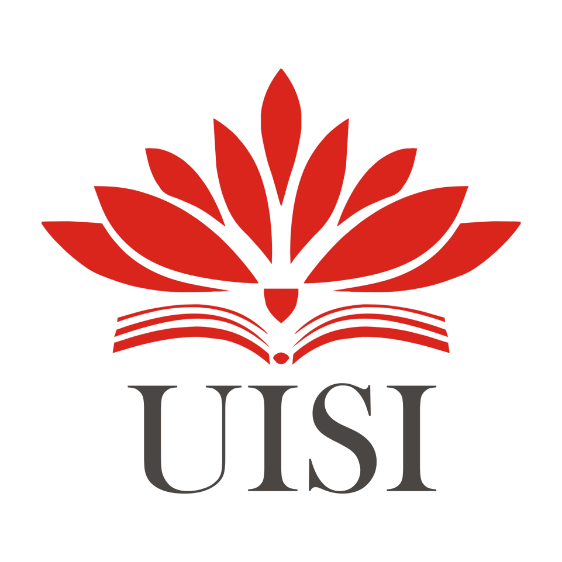 Disusun Oleh :GALAZAVANNAH BREVIROSTRISA   1011810033PROGRAM STUDI MANAJEMENUNIVERSITAS INTERNASIONAL SEMEN INDONESIAGRESIK 2021LAPORAN KERJA PRAKTIK“PENGARUH MOTIVASI DAN LINGKUNGAN KERJA TERHADAP KINARJA KARYAWAN PADA PT KAWASAN INDUSTRI GRESIK”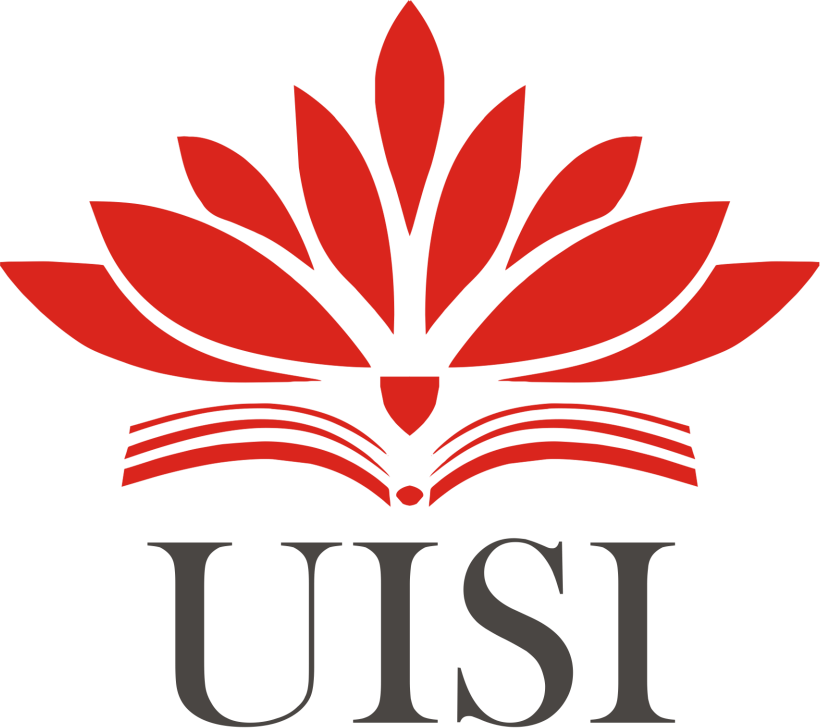 Oleh :Galazavannah Brevirostrisa	(1011810033)DOSEN PEMBIMBING :Aditya Narendra Wardhana, S.T., M.SM.NIP : 7913171Program Studi Manajemen Universitas Internasional Semen IndonesiaGresikLEMBAR PENGESAHAN LAPORAN KERJA PRAKTIK“PENGARUH MOTIVASI DAN LINGKUNGAN KERJA TERHADAP KINARJA KARYAWAN PADA PT KAWASAN INDUSTRI GRESIK”(Periode : 15 September 2021 s.d 15 Oktober 2021)Disusun oleh :Galazavannah Brevirostrisa	(1011810033) Mengetahui,Ketua Prodi Manajemen UISIMenyetujui, Dosen Pembimbing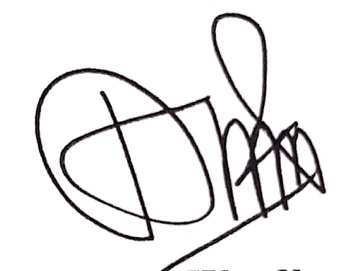 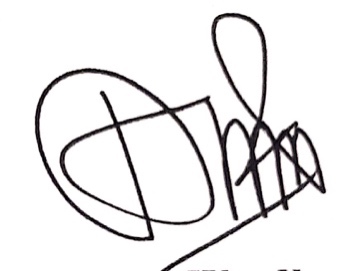 Aditya Narendra Wardhana, S.T., M.SM. NIDN. 7913171 Aditya Narendra Wardhana, S.T,. M.SM. NIDN. 7913171Gresik,  18 November 2021PT. Kawasan Industri Gresik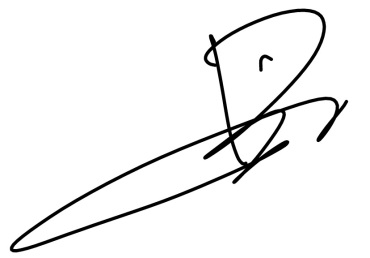 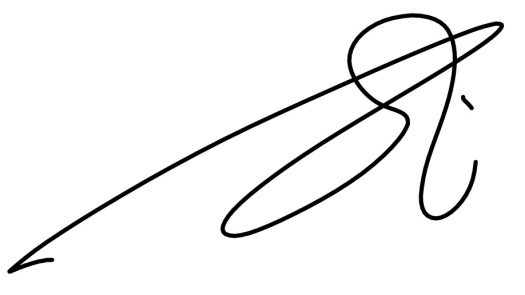 KATA PENGANTARPuji dan syukur kami panjatkan kepada Tuhan Yang Maha Esa karena atas izin, rahmat dan karunia-Nya penulis dapat menyelesaikan laporan kuliah praktik ini dengan baik. Laporan Kuliah Praktik dengan judul “PENGARUH MOTIVASI DAN LINGKUNGAN KERJA TERHADAP KINARJA KARYAWAN PADA PT KAWASAN INDUSTRI GRESIK” ini disusun dengan tujuan untuk memenuhi salah satu akademik dalam menyelesaikan pendidikan Program Studi Manajemen Rumpun Ekonomi Bisnis di Universitas Internasional Semen Indonesia. Penulis juga mengucapkan terima kasih kepada pihak-pihak yang telah banyak membantu penulis baik berupa dukungan, do’a, dan bantuan dalam mengerjakan laporan kuliah praktik ini. Dan dalam kesempatan ini, penulis ingin menyampaikan ucapan terima kasih kepada :Bapak Angga Adiperdana, S.T,. M.ST., selaku Pimpinan PT. Kawasan Industri GresikSeluruh Tim Head Office dan seluruh karyawan PT. Kawasan Industri Gresik, yang sudah menerima kedatangan penulis dengan baik dan ramah selama penulis melakukan Kerja Praktik di PT.Kawasan Industri GresikBapak Aditya Narendra Wardhana, S.T., M.SM., selaku Kepala Program Studi Manajemen Universitas Internasional Semen Indonesia serta selaku Dosen Pembimbing penulis.Laporan kuliah praktik ini telah disusun dengan sebaik-baiknya oleh penulis. Namun, penulis menyadari adanya kekurangan dalam penulisan ini, oleh karena itu kritik dan saran yang sifatnya membangun sangat penulis harapkan. Demikan laporan ini dibuat dan penulis berharap laporan ini dapat memberikan manfaat dan acuan di masa mendatang.Gresik, 20 Oktober 2021PenulisDAFTAR  ISIHALAMAN JUDUL  LAPORAN KERJA PRAKTIK  		iLEMBAR PENGESAHAN LAPORAN KERJA PRAKTIK 		iiiKATA  PENGANTAR 		ivDAFTAR ISI 		vDAFTAR GAMBAR 		viDAFTAR TABEL 		viiBAB  I	PENDAHULUAN 		11.1	Latar Belakang 	 	11.2	Tujuan Dan Manfaat 		81.2.1  Tujuan Kerja Praktik		81.2.1.1  Tujuan Umum 		81.2.1.2  Tujuan Khusus 		91.2.2  Manfaat 		91.2.2.1  Bagi Perguruan Tinggi 		91.2.2.2  Bagi Perusahaan 		101.2.2.3  Bagi Mahasiswa 		101.3	Metodologi Penelitian 		101.4	Waktu dan Tempat Pelaksanaan Kuliah Praktik 		111.5	Nama Unit Kerja Tempat Pelaksanaan Kuliah Praktik 		11BAB  II	PROFIL PT. KAWASAN INDUSTRI GRESIK 		122.1	Sejarah 		122.2	Visi dan Misi 		132.3	Lokasi		132.4	Struktur Organisasi 		142.5	Kriteria Jenis Industri atau Pabrik yang Boleh Berlokasi 	Dan Beroperasi di Kawasan Industri Gresik 		142.5.1	Industri Aneka Kimia 		142.5.2	Industri Barang Ringan dan Metal Lainnya (Aluminium, dan lain-lain) 		152.5.3	Aneka Industri 		15BAB  III	 TINJAUAN  PUSTAKA 		163.1	Pengertian Kawasan Industri 		163.2	Jenis-jenis Kawasan Industri 		163.2.1  Industri Dasar 		163.2.2  Industri Kecil 		173.2.3  Industri Hilir 		173.2.4  Berdasarkan Jumlah Tenaga Kerja yang Digunakan	173.3	Tujuan Pembangunan Kawasan Industri 		173.3.1  Dampak Pembangunan Kawasan Industri 		17BAB  IV	 PEMBAHASAN 		184.1	Struktur Organisasi Unit Kerja 		184.2	Tugas Unit Kerja 		184.2.1  Ciri-ciri Struktur Organisasi Garis atau Lini 		184.2.2  Kelebihan Struktur Organisasi Garis atau Lini 		194.2.3  Kelemahan Struktur Organisasi Garis atau Lini 		194.2.4  Penjelasan Tugas Setiap Bagian dari Struktur Organisasi Garis atau Lini 		194.3	Penjelasan Singkat Tugas Unit Kerja 		244.3.1  Sumber Daya Manusia dan Hukum 		244.3.2  Tenant PT. Kawasan Industri Gresik 		254.4	Judul Tugas Khusus 		264.4.1  Tujuan Kerja Praktik 		264.4.2  Analisis Data dan Pembahasan 		264.4.2.1  Analisis Data 		264.4.2.2  Pembahasan 		274.4.2.3  Kegiatan Kerja Praktik 		314.5	Jadwal Kerja Praktik 		31BAB  V	 PENUTUP 		325.1	Kesimpulan 		325.2	Saran 		33DAFTAR PUSTAKA 		34DAFTAR  GAMBARGambar 1	Lokasi PT. Kawasan Industri Gresik 		13Gambar 2	Struktur Organisasi PT. Kawasan Industri Gresik 		14Gambar 3	Struktur Organisasi Unit Kerja 		22Gambar 4	Tenant PT. Kawasan Industri Gresik		28DAFTAR  TABELTabel 1	Jenis Industri Aneka Kimia 		14Tabel 2	Jenis Industri Barang Ringan dan Metal 		15Tabel 3	Jenis Aneka Industri 		15Tabel 4	Jadwal Kerja Praktik 		33BAB IPENDAHULUANLatar BelakangKerja praktik merupakan salah satu mata kuliah di perguruan tinggi Universitas Internasional Semen Indonesia yang bertujuan agar mahasiswa mampu belajar dari suatu lingkungan tempat kerja dan mengetahui kondisi tempat kerja yang akan ditekuni sesuai dengan bidang keahlianya.Kerja praktik dirancang secara cermat untuk menciptakan suatu pengalaman kerja tertentu bagi mahasiswa, yang dilakukan dalam suasana belajar. Mahasiswa perlu melakukan kegiatan pelatihan kerja secara langsung di lembaga yang sesuai dengan program pendidikan yang sedang ditempuh. Agar mahasiswa dapat memecahkan setiap permasalahan yang muncul di dunia kerja yang akan dihadapi. Kerja praktik juga kegiatan bagi mahasiswa yang berlangsung pada dunia kerja dan merupakan bentuk aplikasi pendidikan yang memadukan antara program pendidikan dengan program keahlian yang diperoleh dari dunia kerja sehingga dapat menciptakan tingkat keahlian profesional tertentu pada mahasiswa.Dengan adanya Kerja praktik ini diharapkan mahasiswa dapat mengaplikasikan teori yang didapat dari kegiatan perkuliahan dengan kegiatan langsung di dunia pekerjaan.Selain motivasi kerja, lingkungan kerja juga termasuk ke dalam faktor-faktor yang memengaruhi kinerja karyawan. Perlu disadari bahwa pengaruh lingkungan kerja terhadap kinerja karyawan sangat erat kaitannya dalam proses pencapaian tujuan perusahaan. Dengan kata lain lingkungan kerja dapat memengaruhi kinerja karyawan. Karyawan akan bekerja dengan produktif atau tidak,akan tergantung pada motivasi, lingkungan kerja dan tekanan-tekanan sosial serta perubahan-perubahan yang terjadi di perusahaan.PT. Kawasan Industri Gresik adalah perusahaan developer yang khusus menyediakan lahan industri untuk para investor lokal, nasional maupun internasional. Saat ini kami menawarkan beragam fasilitas seperti: lahan industri, pergudangan, bangunan pabrik sesuai standar dan pusat bisnis. Yang berlokasi di Jl. Tri Dharma No.3, Karangturi, Kec. Kebomas, Kabupaten Gresik, Jawa Timur 61121. Berdasarkan uraian di atas kami penulis memilih PT. Kawasan Industri Gresik sebagai tempat untuk melaksanakan kegiatan Praktik Kerja Lapangan (PKL) atau kerja praktik dengan mengambil Judul ”Pengaruh Motivasi dan Lingkungan Kerja Terhadap Kinerja Karyawan PT. Kawasan Industri Gresik". Dan tujuan kami adalah untuk mengamati lebih mendalam mengenai kinerja karyawan PT. Kawasan Industri Gresik.PT. Kawasan Industri Gresik yang merupakan perusahaan pengembang yang mengkhususkan diri dalam menyediakan lahan industri untuk investor lokal, nasional, dan internasional. PT Kawasan Industri Gresik menawarkan lini bisnis seperti:Lahan Industri	Lahan industri siap pakai tetapi juga bangunan pabrik standar, pusat bisnis, serta kafe dan ruang kerja bersama (Working Space).GudangGudang yang strategis untuk disewakan, Kawasan Industri Gresik menyediakan gudang yang bisa disewa oleh investor.Gudang LogistikPergudangan logistik yang merupakan pergudangan terintegrasi yang dapat disewakan kepada investor.BPSPBangunan pabrik standar, adalah bangunan yang terdiri dari kantor dan bengkel yang dapat disewa dan dibeli oleh investor.PropertiTerdapat 50 properti yang disewakan dan dijual kepada investor.Tujuan dan ManfaatTujuan Kerja PraktikProgram kerja praktik di PT. Kawasan Industri Gresik ini memiliki tujuan sebagai berikut:Tujuan UmumMemberi kesempatan kepada mahasiswa mendapatkan pengalaman kerja sebelum memasuki lapangan kerja.Mengenal dan mempelajari tentang berbagai permasalahan yang sering terjadi di lapangan kerja.Membandingkan ilmu yang diperoleh diperkuliahan dengan pelaksanaan kerja praktik di perusahaan.Tujuan KhususSecara khusus tujuan kerja praktik di PT. Kawasan Industri Gresik adalah sebagai berikut :Mengetahui bagaimana motivasi kerja karyawan pada PT. Kawasan Industri GresikMengetahui bagaimana Lingkungan kerja yang ada di PT. Kawasan Industri GresikMengetahui bagaimana kinerja karyawan PT. Kawasan Industri GresikUntuk mengetahui bagaimana pengaruh motivasi kerja terhadap kinerja karyawan pada PT. Kawasan Industri GresikUntuk mengetahui bagaimana lingkungan kerja dapat mempengaruhi kinerja karyawan PT. Kawasan Industri GresikManfaatManfaat dari pelaksanaan kerja praktik di PT. Kawasan Industri Gresik adalah sebagai berikut :Bagi Perguruan Tinggi1. Menjalin kerjasama yang saling menguntungkan antara pihak kampus Universitas Internasional Semen Indonesia dengan perusahaan tempat kerja praktik.2. Program kerja praktik yang dilakukan oleh mahasiswa dapat menjadi sarana untuk menilai sejauh mana Universitas Internasional Semen Indonesia berhasil mendidik dan memberikan pemahaman teori mengenai dunia kerja pada para mahasiswanya.3. Menghasilkan lulusan yang siap kerja baik di Instansi pemerintah maupun swastaBagi Perusahaan1. Mahasiswa kerja praktik dapat membantu pekerjaan-pekerjaan di perusahaan terkait, yang disesuaikan dengan kemampuannya sehingga beban pekerjaan di perusahaan tersebut menjadi lebih ringan. 2. Perusahaan dapat menjalin hubungan kerja sama yang baik dengan institusi pendidikan.3. Perusahaan dapat menerima ide-ide baru dan saran yang positif dari mahasiswa.Bagi Mahasiswa1. Memperluas pengetahuan dan pola pikir mahasiswa.2. Untuk mengetahui gambaran umum dan lingkungan perusahaan secara langsung dan nyata.3. Menumbuhkan dan memantapkan sikap profesionalisme yang diperlukan mahasiswa untuk memasuki lapang kerja sesuai dengan bidangnya.Metodologi PenelitianDalam penulisan laporan kerja praktik ini, penulis menggunakan metode penelitian jenis kualitatif. Menurut Saryono (2010), Penelitian kualitatif merupakan penelitian yang digunakan untuk menyelidiki, menemukan, menggambarkan, dan menjelaskan kualitas atau keistimewaan dari pengaruh social yang tidak dapat dijelaskan, diukur atau digambarkan melalui pendekatan kuantitatif. Sampel yang penulis pilih sebagai objek untuk pengambilan data pada penelitian ini adalah orang yang bekerja di PT. Kawasan Industri Gresik berjenis kelamin laki-laki maupun perempuan, tanpa batasan usia, dan juga tanpa minimal waktu bekerja.Prosedur pelaksanaan penelitian kualitatif bersifat fleksibel sesuai dengan kebutuhan, serta situasi dan kondisi di lapangan. Secara garis besar tahapan penelitian jenis kualitatif adalah sebagai berikut (Sudarwan Danim dan Darwis, 2003 : 80)a. Merumuskan masalah sebagai fokus penelitian.b. Mengumpulkan data di lapangan.c. Menganalisis data.d. Merumuskan hasil studi.e. Menyusun rekomendasi untuk pembuatan keputusan.Dari karakteristik yang telah penulis sebutkan, penulis menggunakan Bapak Dirga, sebagai narasumber yang dapat penulis wawancara. Teknik pengumpulan data dilakukan secara gabungan, analisis data brsifat kualitatif, dan hasil penelitian ini lebih menekankan makna dari pada generalisasi. Oleh karena itu, penulis menggunakan teknik observasi, wawancara dan dokumentasi dalam pengumpulan data mengenai “Pengaruh Motivasi dan Lingkungan Kerja Terhadap Kinerja Karyawan pada PT. Kawasan Industri Gresik” adalah sebagai berikut:ObservasiMenurut Suharsimi Arikunto (2011), Observasi merupakan pengamatan langsung terhadap suatu objek yang ada di lingkungan yang sedang berlangsung meliputi berbagai aktivitas perhatian terhadap kajian objek dengan menggunakan penginderaan. Pada metode ini, penulis melakukan pengamatan secara langsung di tempat kerja praktik untuk mengetahui kondisi di lapangan. Hal yang menjadi fokus pengamatan langsung adalah mengenai pengaruh motivasi dan lingkungan kerja terhadap kinerja karyawan pada PT. Kawasan Industri Gresik.WawancaraMenurut Esterberg dalam Sugiyono (2015:72) wawancara adalah pertemuan yang dilakukan oleh dua orang untuk bertukar informasi mupun suatu ide dengan cara tanya jawab, sehingga dapat dikerucutkan menjadi sebuah kesimpulan atau makna dalam topik tertentu. Pada metode wawancara ini, yang penulis lakukan adalah tanya jawab langsung pada pembimbing kerja praktik dari pihak PT. Kawasan Industri Gresik atas nama Bapak DirgaDokumentasiDokumentasi Menurut Sugiyono (2017) dokumen merupakan catatan peristiwa yang sudah berlalu. Dokumen bisa berbentuk tulisan, gambar, dan karya-karya monumental dari seseorang. Hasil wawancara akan lebih kredibel apabila didukung oleh dokumen-dokumen, dan menambah informasi untuk penelitian. Pada teknik dokumentasi, Penulis melakukan dokumentasi berupa gambar pada lokasi PT. Kawasan Industri Gresik dan dilampirkan pada laporan ini.Waktu dan Tempat Pelaksanaan Kuliah PraktikAdapun waktu dan tempat pelaksanaan kuliah praktik sebagai berikut, dan mahasiswa ditempatkan pada Biro SDM dan Hukum PT. Kawsan Industri Gresik.Tempat	: PT. Kawasan Industri GresikAlamat	: Jl. Tri Dharma No.3, Karangturi, Kec. Kebomas, Kabupaten Gresik, Jawa Timur 61121Waktu	: 15 September 2021 – 15 Oktober 2021Nama Unit Kerja Tempat Pelaksanaan Kuliah PraktikUnit Kerja : Biro SDM dan HukumBAB IIPROFIL PT. KAWASAN INDUSTRI GRESIKSejarah	PT. Kawasan Industri Gresik didirikan pada tanggal 20 November 1990. PT. Kawasan Industri Gresik merupakan anak perusahaan dari 2 BUMN besar yaitu PT. Semen Indonesia dan PT. Petrokimia Gresik dengan pembagian saham 65% untuk PT. Semen Indonesia dan 35% untuk PT. Petrokimia Gresik. PT. Kawasan Industri Gresik memiliki lahan seluas 135 Ha dengan Okupansi 99%. PT. Kawasan Industri Gresik berdiri 20 meter diatas permukaan laut,  terletak 18km dari kota Surabaya, 18 kilometer dari Pelabuhan Tanjung Perak Surabaya, 5km dari Pelabuhan Teluk Lamong, 2 kilometer dari Gerbang Tol Manyar, 30km dari Bandara Juanda. Bidang Usaha yang dijalankan PT. Kawasan Industri Gresik adalah Jual Beli Lahan Industri, Gudang, Bangunan Pabrik Siap Pakai serta Ruko tidak hanya itu PT. Kawasan Industri Gresik juga menyewakan Gudang, Ruang Kantor, Bangunan Pabrik Siap Pakai, dan Ruko.	Pengembangan Kawasan Industri Gresik didasari atas pertimbangan pengembangan potensi PT. Semen Gresik dan PT. Petrokimia Gresik sebagai suatu wilayah kesatuan perencanaan Gerbang Kertosusilo yang didukung oleh potensi ekonomis Provinsi Jawa Timur. Salah satu potensi yang dapat dikembangkan di wilayah area pengembangan Semen Gresik dan Petrokimia Gresik adalah lahan bekas batu kapur seluas 120 Ha dan lahan yang direncanakan sebagai daerah pengembanan yang idle seluas 15 Ha. Potensi tersedianya lahan tersebut didukung oleh ptensi akan tumbuh dan berkembangnya industry yang memanfaatkan produk Semen Gresik dan Petrokimia Gresik sebagai bahan baku utama dan jenis industry lainnya yang secara hstoris cenderung berlokasi kearah kabupaten Gresik searah dengan peningkatan sektor industry di provinsi Jawa Timur pada umumnya, Berdasarkan hal tersebut, Semen Gresik dan Petrokimia Gresik mengembangkan dan membangun Kawasan Industri seluas 135 Ha. Pengembangan pada PT. Kawasan Industri Gresik dimulai pada tahun 1993 hingga 2000, dan tahap pemasaran PT. Kawasan Industri Gresik dilakukan pada tahun 1993 hingga 2010.Visi dan MisiVisi Menjadi pengembang kawasan industri terintergrasi, berdaya saing, dan terkemuka di Indonesia dengan mengedepankan konsep rantai nilai.Misi Mengedepankan konsep rantai nilai dalam pengembangan kawasan industry.Mengenmbangkan property yang inovatif bagi industry dan masyarakat.Memberikan layanan prima guna meningkatkan nilai tambah bagi stakeholder.Peningkatan kompetensi dan profesionalisme SDM di kawasan industri.Melaksanakan Tanggung jawab sosial melalui aktivitas-aktivitas Coorporate Sosial ResponbilityLokasi PT. Kawasan Indutri Gresik terletak di Jl. Tri Dharma No.3, Karangturi, Kec. Kebomas, Kabupaten Gresik, Jawa Timur 61121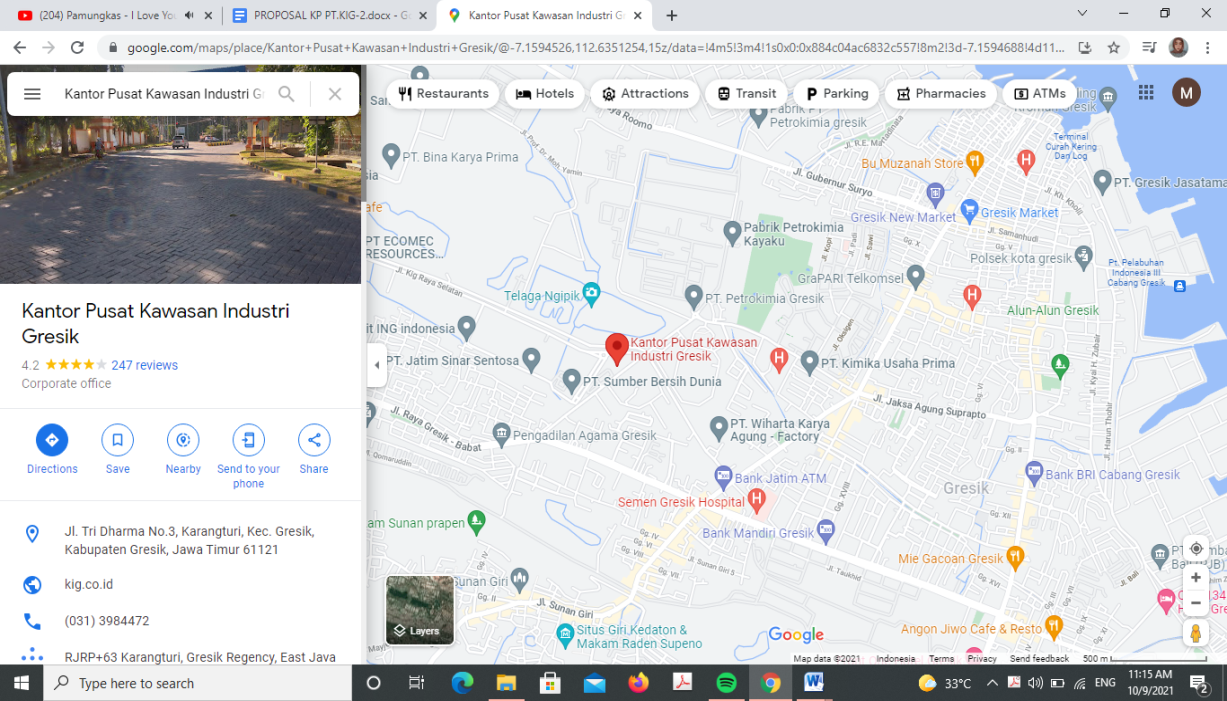 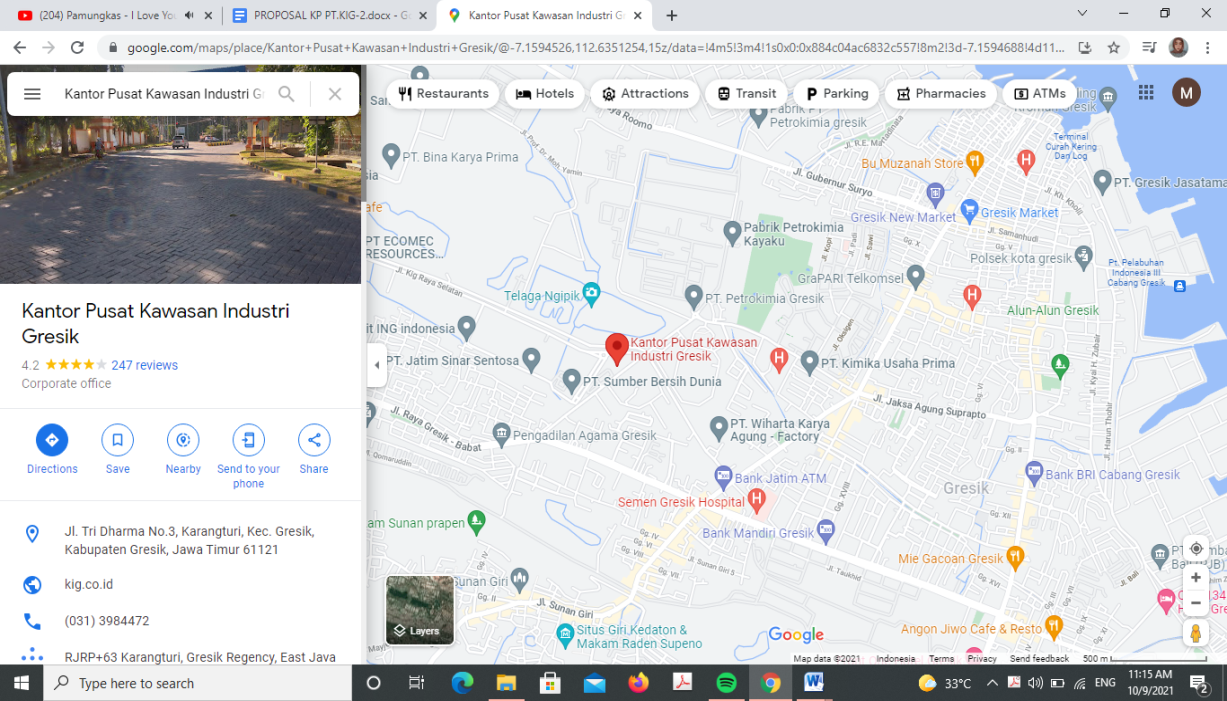 Struktur OrganisasiBerikut bagan organisasi PT. Kawasan Industri Gresik: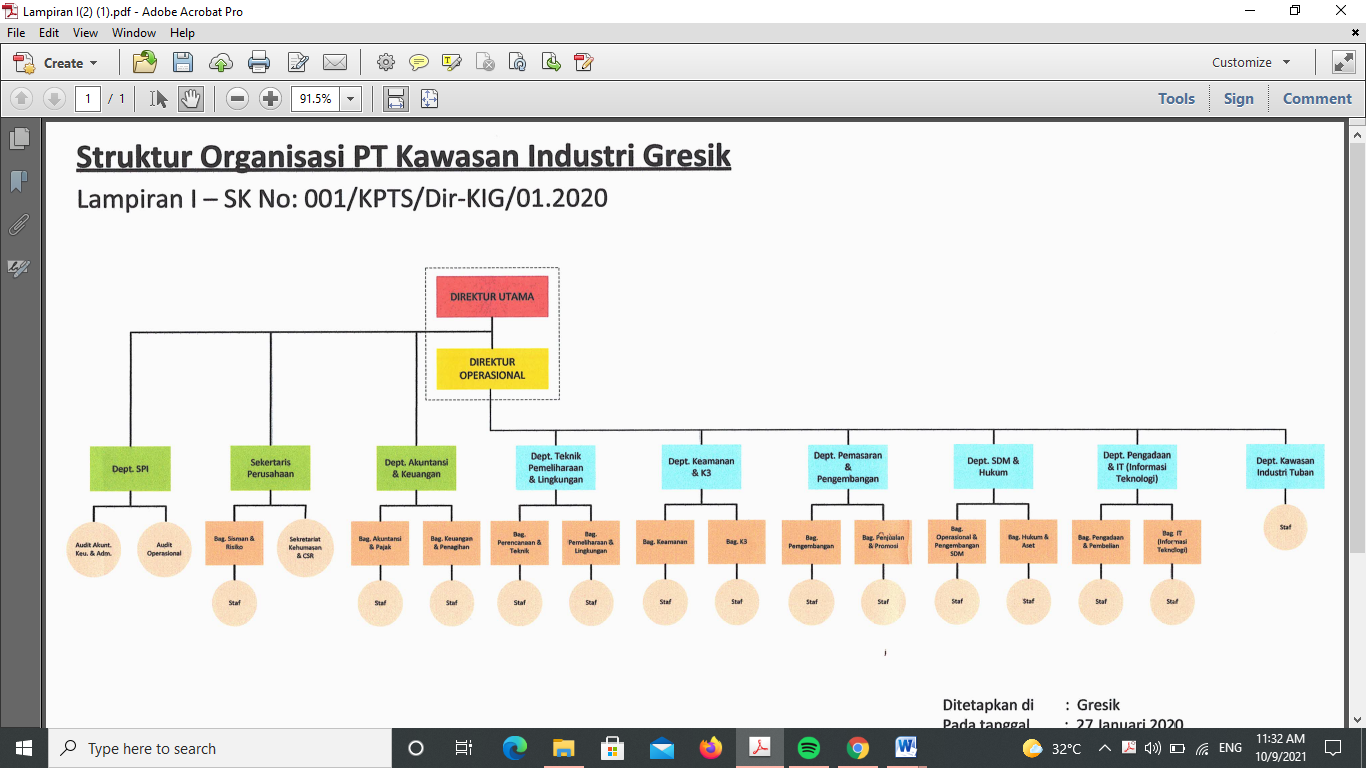 Gambar 2 Struktur Organisasi PT. Kawasan Industri GresikKriteria Jenis Industri atau Pabrik yang Boleh Berlokasi dan Beroprasi di Kawasan Industri GresikIndustri Aneka KimiaJenis Industri Aneka Kimia:Tabel 1 Jenis Industri Aneka KimiaIndustri Barang Ringan dan Metal Lainnya (Alumunium, dan lain-lain)Jenis Industri Barang Ringan dan MetalTabel 2 Jenis Industri Barang Ringan dan MetalAneka IndustriJenis Aneka IndustriTabel 3 Jenis Aneka IndustriBAB IIITINJAUAN PUSTAKAPengertian Kawasan IndustriKawasan Industri menurut Undang-undang mengenai peraturan pemerintah tentang kawasan industri bab I pasal 1 dan ayat (2) menyebutkan bahwa Kawasan Industri adalah kawasan tempat pemusatan kegiatan Industri yang dilengkapi dengan sarana dan prasarana penunjang yang dikembangkan dan dikelola oleh Perusahaan Kawasan Industri yang telah memiliki Izin Usaha Kawasan Industri.Sedangkan Kawasan Industri menurut Dirdjojuwono, (2004), Kawasan industri adalah suatu daerah yang didominasi oleh aktivitas industri yang mempunyai fasilitas kombinasi terdiri dari peralatan-peralatan pabrik (industrial plants), sarana penelitian dan laboratorium untuk pengembangan, bangunan perkantoran, bank, serta fasilitas sosial dan fasilitas umum.Kawasan Industri secara umum merupakan tempat pusat kegiatan industri pengolahan yang dilengkapi dengan prasarana, sarana, dan fasilitas penunjang lainnya yang disediakan dan dikelola oleh Perusahaan hyang berada dalam Kawasan Industri.Jenis-Jenis Kawasan Industri	Industri di Indonesia dapat digolongkan dalam beberapa kelompok. Untuk mengetahui macam-macam industri dapat dilihat dari beberapa sudut pandang. Pertama, pengelompokan industri yang dilakukan oleh Departemen Perindustrian (DP). Menurut DP, industri nasional di Indonesia dapat dikelompokan kedalam tiga kelompok besar, yaitu:Industri DasarMerupakan kawasan industri yang meliputi kelompok Industri Mesin dan Logam Dasar (IMLD) dan kelompok Industri Kimia Dasar (IKD). Yang termasuk dalam IMLD, yaitu: industri mesin pertanian, elektronika, kereta api, pesawat terbang, kendaraan bermotor, besi baja, aluminium, tembaga dan sebagainya. Sedangkan yang termasuk dalam IKD, yaitu: industri pengolahan kayu dan karet alam, industri pestisida, industri pupuk, industri semen, industri batubara, industri silikat, dan sebagainya. Industri KecilMerupakan kawasan industri yang meliputi, yaitu: industri pangan (makanan, minuman, tembakau), industri sandang dan kulit (tekstil, pakaian jadi, serta barang dari kulit), industri kimia dan bahan bangunan (industri kertas, percetakan, penerbitan, barang-barang karet, plastic dan lain-lain), industri galian bukan logam, dan industri logam (mesin-mesin listrik, alat-alat ilmu pengetahuan, barang dari logam, dan sebagainya).Industri HilirMerupakan kawasan industri kelompok Aneka Industri (AI) yang meliputi, yaitu: industri yang mengelolah sumber daya hutan, industri yang mengelolah hasil pertambangan, industri yang mengelolah sumber daya pertanian secara luas, dan lain-lain. Berdasarkan jumlah tenaga kerja yang digunakan.Berdasarkan jumlah tenaga kerja yang digunakan, industri dibagi menjadi beberapa jenis, yaitu:1) Industri rumah tangga jumlah pekerjanya 1-4 orang. 2) Industri kecil jumlah pekerjanya 5-19 orang. 3) Industri menengah jumlah pekerjanya 20-99 orang. 4) Industri besar jumlah pekerjanya 100 orang atau lebihTujuan Pembangunan Kawasan IndustriTujuan pembangunan kawasan industri secara tegas dapat disimak di dalam Keppers Nomor 41 Tahun 1996 tentang kawasan industri pada pasal 2 yang menyatakan pembangunan kawasn industri bertujuan untuk: a. Mempercepat pertumbuhan industri di daerah b. Memberikan kemudahan bagi kegiatan industri c. Mendorong kegiatan industri untuk berlokasi di kawasan industri d. Meningkatkan upaya pembangunan industri yang berwawasan lingkunganDampak Pembangunan Kawasan IndustriAdanya pembangunan kawasan industri tentu saja menhadirkan fenomena industrialisasi, membuat masyakarat sekitar kawasan indsutri juga harus siap menghadapi perubahanyang terjadi akibat industrialisasi, dampak ekonomi yang dibawakan oleh lokasi industri di suatu tempat terungkap antara lain dalam bentuk peningkatan produksi, pendapatan dan pengurangan pengangguran. Pengaruh langsung dampak ini pada umumnya dirasakan oleh masyarakat di sekitar lokasi industri tersebut untuk kemudian meluas ke daerah dan bahkan mungkin ke tingkat nasional.  Adapun dampak positif atau keuntungan yang dapat diambil dengan adanya pembangunan industri antara lain:Menambah penghasilan penduduk, yang akan meningkatkan kemakmuran.Menghasilkan aneka barang yang diperlukan masyarakat banyakMemperbesar kegunaan bahan mentah. Jadi semakin banyak bahan mentah yang diolah dalam perindustrian sendiri, semakin besar pula manfaat yang diperoleh. Memperluas lapangan pekerjaan bagi penduduk. Mengurangi ketergantungan Indonesia pada pihak luar negeri. Industri perkebunan dapat memberi hasil tambahan bagi para petani. Merangsang masyarakat untuk meningkatkan pengetahuan industri. Memperluas kegiatan ekonomi manusia, sehingga tidak semta-semata tergantung pada lingkungan alam. Adapun beberapa dampak negatif pembangunan industri antara lain: Lahan pertanian menjadi semakin berkurang jumlahnya. Tanah permukaan (top soil) yang merupakan bagian yang subur menjadi hilang. Cara hidup masyarakat berubah. Lingkungan tercemarBAB IVPEMBAHASANStruktur Organisasi Unit KerjaBerikut bagan organisasi PT. Kawasan Industri Gresik :Tugas Unit KerjaSecara struktural, struktur organisasi yang ada di PT. Kawasan Industri Gresik merupakan struktur organisasi garis atau lini. Dimana bentuk struktur organisasi tersebut menguhubungkan langsung secara vertikal antara atasan dengan bawahan, mulai dari pemimpin tertinggi hingga pegawai dengan jabatan rendah. Ciri-Ciri Struktur Organisasi Garis atau LiniMenurut Putri (2021), organisasi lini memiliki delapan ciri-ciri, yaitu:Jumlah karyawan relatif sedikit.Pemilik modal merupakan pemimpin tertinggi.Hubungan antara atasan dan bawahan bersifat langsung dengan satu garis wewenang.Belum memiliki spesialisasi.Struktur organisasi sederhana dan stabil.Masing-masing kepala unit memiliki wewenang dan tanggung jawab secara penuh terhadap bidang pekerjaannya.Biasanya digunakan oleh organisasi kecil.Disiplin dan mudah dipelihara.Kelebihan Struktur Organisasi Garis atau LiniAtasan dan bawahan dihubungkan dengan satu garis komando.Disiplin dan loyalitas tinggi.Rasa solidaritas dan spontanitas seluruh anggota organisasi cukup besar.Rasa pengertian antar anggota sangat tinggi.Proses decision making berjalan cukup cepat.Kelemahan Struktur Organisasi Garis atau LiniPengembangan kreatifitas karyawan tergolong lambat.Adanya tendensi gaya kepemimpinan otokratis (pemimpin memiliki kendali penuh atas kebijakan dan prosedur).Karyawan bergantung pada satu orang dalam organisasi.Tujuan top manajer sering berbeda dengan tujuan organisasi.Penjelasan Tugas Setiap Bagian dari Strukur OrganisasiDirektur UtamaMemimpin dan mengurus serta melakukan pengelolaan kinerja perusahaan secara optimalMenguasai, memelihara, dan mengurus kekayaan Perseroan. Mewakili perseroan baik didalam maupun diluar pengadilanBertanggungjawab penuh dalam menjalankan tugas untuk kepentingan perseroan sesuai dengan peraturan yang berlaku Bersama dengan Direktur Operasional menyiapkan RKAP, menandatanganinya bersama dengan Komisaris untuk kemudian dimonitor progressnya.Direktur OperasionalMemimpin dan mengurus serta melakukan pengelolaan kinerja perusahaan secara optimal sesuai tugas dan tanggung jawabnya Bersama dengan Direktur Utama menentukan kebijakan dan prosedur di Departemen Teknik, Pemeliharaan & Lingkungan, Departemen Pemasaran & Pengembangan, Departemen SDM & Hukum, Departemen Pengadaan & IT (Informasi Teknologi), Departemen Kawasan Industri Tuban sesuai dengan kebijakan umum dan tujuan perusahaan. Memantau efisiensi dan afektifitas interaksi aktivitas antar Departemen terkait Bertanggungjawab terhadap pelaksanaan tugas Departemen yang ada dibawah koordinasinyaMarketingSatuan Pengawas InternalMerumuskan dan mereview internal audit charter (Piagam Pengawasan Audit) secara konsisten. Merumuskan Program Kerja Audit Tahunan (PKAT) SPI yang diselaraskan dengan tujuan hasil keputusan rapat RUPS RKAP perusahaan serta mempertimbangkan profil risiko perusahaan. Melaksanakan PKAT sesuai jadwal yang telah ditentukan serta melaksanakan audit khusus sesuai penugasan dari Direksi Membuat Laporan Hasil Audit (LHA) setiap selesai penugasan Memantau tindak lanjut hasil audit berdasarkan arahan Direktur Utama atas rekomendasi LHA yang telah dibuat sesuai jadwal yang telah ditentukan. Sebagai Counterpart jika ada Auditor External.  Mempertimbangkan dan mengusulkan penambahan karyawan, tingkat kompensasi, promosi, mutasi, maupun, pemberhentian karyawan di departemennya sesuai dengan kewenangan.AdministrasiSekretaris PerusahaanMembuat dan evaluasi Panduan Sistem Manajemen & Sistim Operasional Prosedur yang sesuai dengan proses bisnis perusahaan berkoordinasi dengan Unit Kerja terkait. Mengkoordinasi penyusunan panduan dan pembuatan infrastruktur Manajemen Risiko kemudian mereview terhadap penerapan Manajemen Risiko di lingkungan perusahaan dan pihak stakeholder.Mengkoordinasi sosialisasi kepada seluruh karyawan dan stakeholders secara berkesinambungan tentang pelaksanaan Manajemen Risiko dan Sistem Manajemen.Mempertimbangkan dan mengusulkan penambahan karyawan, tingkat kompensasi, promosi, mutasi, maupun, pemberhentian karyawan di departemennya sesuai dengan kewenangan.Memastikan kegiatan hubungan masyarakat dapat terjalin secara harmonis khususnya dengan masyarakat sekitar lingkungan perusahaan dan terciptanya keamanan lingkungan kerja yang terkendali dengan baik.Akuntansi dan KeuanganMengevaluasi dan menyampaikan laporan keuangan (neraca, laporan laba/rugi, laporan arus kas) yang akuntabel secara berkala dan beserta perinciannya (bulanan, triwulan maupun akhir tahun) sesuai dengan kebijakan akuntansi kepada direksi. Bekerjasama dengan bagian-bagian lain dalam menyusun, mengkoordinasikan RKAP dan realisasinya. Bekerjasama dengan departemen lainnya dalam merencanakan keuangan (pembayaran) sesuai dengan anggaran yang telah disetujui. Bertanggungjawab atas pengawasan terhadap penerimaan, penyimpanan dan pengeluaran uang dikasir dan dibank. Mengatur dan mengawasi penyimpanan uang di kas dan surat-surat berharga dan mengadakan pemeriksaan berkala terhadap uang kas perusahaan. Bertanggungjawab untuk melaksanakan penagihan kepada pelanggan / investor sesuai kontrak.Teknik, Pemeliharaan, & LingkunganMerencanakan dan melaksanakan kegiatan pemeliharaan terhadap bangunan gudang serta infrastruktur kawasan industri. Mengkordinasi, melaksanakan dan mengevaluasi serta pelaksanaan pengadaan jasa kontruksi untuk pemeliharaan dan pembangunan kawasan baik secara lelang maupun pemilihan secara langsung. Melakukan pembinaan dan memberikan instruksi yang disertai pengawasan melekat terhadap personil di departemen teknik dan pemeliharaan. Menjaga keandalan fungsi semua peralatan dan instalasi milik kawasan industri. Menyusun rencana kerja, metode kerja, peralatan, tenaga, waktu dan prediksi biaya di departemen teknik dan pemeliharaan yang dituangkan dalam RKAP.Keamanan & K3Menyusun rencana kerja dan anggaran departemennya sesuai dengan strategi, kebijakan dan system Keamanan, Pengelolaan K3 yang telah ditetapkan untuk memastikan tercapainnya sasaran departemennya yang telah dituangkan dalam RKAP. Mengusulkan Sistem Manajemen Pengamanan dan Sistem Manajemen K3 dan melakukan monitoring secara periodik. Mengkoordinasikan dan mengontrol pelaksanaan fungsi Keamanan & K3 untuk memastikan semuannya sesuai dengan strategi, kebijakan, sistem dan rencana kerja yang disusun dan dapat dilaksanakan dengan efektif dan efisien. Merencanakan dan menyusun kegiatan keamanan dan pengamanan secara berkala dalam rangka pengembangan sumber daya manusia, demi terciptannya suasana aman, nyaman, tentram dan dinamis dilingkungan perusahaan. Melakukan koordinasi dengan aparat pengamanan wilayah (Polsek/Polres/Koramil) dan tokoh masyarakat sekitar, dalam rangka peningkatan hubungan kerjasama dibidang pengamanan wilayah.Pemasaran & PengembanganSenantiasa mengikuti perkembangan pasar dan pesaing, menganalisa efektifitas kebijakan dan strategi pemasaran yang telah dijalankan dan bila perlu mengajukan usul perbaikan kepada Direktur Operasional untuk mencapai tujuan perusahaan. Secara berkala membuat Program Pemasaran & Pengembangan bisnis sesuai target yang sudah ditetapkan oleh Direktur Operasional dan dituangkan dalam RKAP. Bertanggungjawab untuk koordinasi dan control semua aktivitas Departemen pemasaran dan pengembangan. Membuat laporan berkala kepada Direktur Operasional tentang kegiatan dan keadaan Departemen Pemasaran & Pengembangan. Senantiasa melakukan pengembangan bisnis yang didahului dengan studi kelayakan baik dilaksanakan sendiri maupun bekerjasama dengan pihak ketiga untuk kelangsungan bisnis perusahaan dalam jangka panjang • Membuat penilaian atas prestasi kerja bawahannya secara berkala. Melakukan kerjasama baik melalui kontrak maupun ikatan dengan pihak lain dalam memasarkan produk perusahaan. Mengikuti perkembangan pasar dan pesaing, menganalisa efektivitas kebijakan guna merencanakan strategi pemasaran dan pengembangan guna mencapai target yang telah ditetapkan yang tertuang dalam RKAP. Memberikan harga paling menguntungkan begi kedua belah pihak dan memberikan solusi terhadap masalah-msalah investor yang berkaitan dengan pembelian lahan. Melakukan pengembangan bisnis yang didahului dengan studi kelayakan baik dilaksanakan sendiri maupun bekerjasana dengan Pihak Ketiga untuk kelangsungan bisnis perusahaan jangka panjang.SDM & HukumMenyusun rencana kerja dan anggaran bagiannya sesuai dengan strategi, kebijakan dan sistem SDM yang telah ditetapkan untuk memastikan tercapainnya sasaran departemennya yang telah dituangkan dalam RKAP. Mengkoordinasikan dan mengontrol pelaksanaan fungsi SDM dan Hukum perusahaan untuk memastikan semuannya sesuai dengan strategi, kebijakan, sistem dan rencana kerja yang disusun. Merencanakan dan melaksanakan kegiatan pendidikan dan pelatihan sesuai kebutuhan. Melakukan koordinasi dan persiapan peralatan yang akan digunakan dalam kegiatan rapat, pelatihan ataupun kegiatan lainnya termasuk penyediaan meja kursi dan barang-barang lain yang dibutuhkan dalam kegiatan tersebut. Mengkoordinasikan dan mengontrol penyusunan dan pelaksanaan program pelatihan dan pengembangan termasuk identifikasi kebutuhan pelatihan dan evaluasi pelatihan, untuk memastikan tercapainya target tingkat kemampuan dan kompetensi setiap karyawan. Bekerjasama dengan bagian-bagian lain dalam menyusun, mengkoordinasikan RKAP dan memonitor realisasinya mengusulkan kegiatan dan menjalankan kebijakan dibidang penyelenggaraan kegiatan pengamanan dan ketertiban serta penanggulangan keadaan darurat dilingkungan. Membuat penyusunan dan pencatatan asset perusahaan Menjaga keamanan asset terkontrol jangka waktu berlakunya baik berupa tanah, bangunan dan aset lainnya Melakukan update asset baik asset baru atau asset yang telah dihapus Melakukan penilaian terhadap prestasi kerja bawahannya secara berkala dan obyektif. Mempertimbangkan dan mengusulkan penambahan karyawan, tingkat kompensasi, promosi, mutasi, maupun pemberhentian karyawan didalam departemennya untuk diusulkan kepada direksi sesuai dengan wewenangnya.Pengadaan & IT (Informasi Teknologi)Membuat anggaran untuk Departemennya dan mengusulkan kepada Direksi untuk realisasinya. Menyusun rencana pembelian berdasarkan RKAP dan permintaan dari Departemen yang membutuhkan dan menghubungi Manajer Akuntansi & Keuangan untuk menyediakan dana untuk keperluan tersebut. Mengadakan penilaian atas prestasi kerja bawahannya secara berkala dan obyektif dan mengusahakan peningkatan kemampuan bawahannya. Menjaga agar tetap ada hubungan baik dengan para rekanan untuk mendapatkan informasi harga barang yang dibutuhkan. Mengkoordinasi pelaksanaan pembelian agar sesuai dengan spesifikasi yang diminta dengan harga yang kompetitif dan sesuai dengan prosedur yang telah ditentukan. Bertanggung jawab untuk megkoordinasi pelaksanaan pengadaan barang baik melalui pelelangan maupun pemilihan langsung sesuai dengan prosedur yang telah ditentukan. Melaksanakan pembelian investasi dan mengelola sampai dengan menjadi inventarisasi asset perusahaan. Bertanggung jawab atas pengembangan dan pengelolaan anggaran tahunan untuk proyekproyek teknologi informasi. Mengadakan analisis dan evaluasi terkait sistem yang sudah ada maupun untuk rancangan suatu sistem.Kawasan Indutri TubanMengurus proyek pembangunan Kawasan Industri Tuban berkordinasi dengan Departemen Teknik Pemeliharaan & Lingkungan Menyiapkan sarana prasarana penunjang kawasan di Area Kawasan Industri Tuban Mengkondisikan lingkungan kawasan terjaga keamanan dan terkondisi lingkungannya Bersama dengan Departemen SDM & Hukum menyiapkan SDM untuk mengisi para staf yang akan menghandle Kawasan Industri Tuban. Bersama Departemen Pemasaran & Pengembangan Bisnis menjalin hubungan yang baik dengan calon-calon tenant atau vendor di wilayahnya . Mempertimbangkan dan mengusulkan penambahan karyawan, tingkat kompensasi, promosi, mutasi, maupun, pemberhentian karyawan di departemennya sesuai dengan kewenangan.Penjelasan Singkat Tugas Unit KerjaKegiatan kerja praktik yang dilaksanakan di PT. Kawasan Industri Gresik terlaksana sesuai dengan prosedur yang telah ditetapkan dan ditentukan oleh kedua belah pihak antara prodi Manajemen Universitan International Semen Indonesia dengan PT. Kawasan Industri Gresik.Dalam pelaksanaan kerja praktik, penulis diberikan beberapa tugas di Unit Sumber Daya Manusia dan Hukum PT. Kawasan Industri Gresik. Penulis merupakan mahasiswa/i yang mengambil jurusan Manajemen Bisnis dengan konsentrasi Sumber daya manusia. Oleh karena itu, penulis ditempatkan di bidang yang sesuai dengan  ilmu yang didapatkan di bangku perkuliahan yakni bagian Sumber Daya Manusia dan Hukum. Adapun tugas yang diberikan meliputi:Sumber Daya Manusia dan HukumMempelajariMengenai Petmutusan Hubungan Kerja Mempelajari tentang Pemutusan Hubungan Kerja, Pemutusan Hubungan Kerja  tidak pernah dilakukan oleh PT. Kawasan Industri Gresik hanya melalui Surat Peringatan 1 hingga 3 lalu diberhentikan. Pemberhentian/Pemutusan Hubungan Kerja diatur dalam Peraturan Perusahaan pada Pasal 14 ayat (1) yang menyatakan bahwa Karyawan Tetap diberhentikan dengan hormat dari jabatannya karena : Meninggal Dunia, Kesehatan yang menurut pertimbangan dokter perusahaan tidak dapat lagi melakukan pekerjaannya, khusus karyawan tetap karena telah memenuhi syarat-syarat untuk pensiun, permohonan mengundurkan diri atas kemauan sendiri. Apabila keryawan tetap tidak memenuhi syarat dalam Undang-Undang Nomor 13 Tahun 2003 maka pemberhentian tidak disertai dengan hak pensiun.Membuat Surat Keputusan PerusahaanSurat keputusan perusahaan merupakan surat yang dikeularkan oleh perusahaan, yang berkaitan dengan kebijakan yang ada didalam perusahaan tersebut. Surat keputusan dibuat untuk dijadikan sebagai bahan acuan dalam melakukan kegiatan didalam lingkup perusahaan, dalam praktiknya surat keputusan mengenai cuti pegawai (dengan berbagai macam jenis lagi didalamnya, seperti cuti hamil dan bersalin), surat keputusan mengenai peraturan yanga da dalam lingkup PT. Kawasan Industri Gresik dan surat keputusan mengenai gaji karyawan. Dalam mengerjakan surat keputusan perusahaan, penulis membutuhkan surat keputusan terdahulu untuk menjadikannya sebagai acuan, surat keputusan yang sudah ada akan diketik ulang lalu di evaluasi jika ada pembetulan dalam keputusannya atau jika terdapat kesalahan dalam pengetikan, penulis membuat surat keputusan perusahaan dibawah pengawasan  pembimbing lapangan dan merupakan perintah dari pembimbing lapangan.Tenant PT. Kawasan Industri Gresik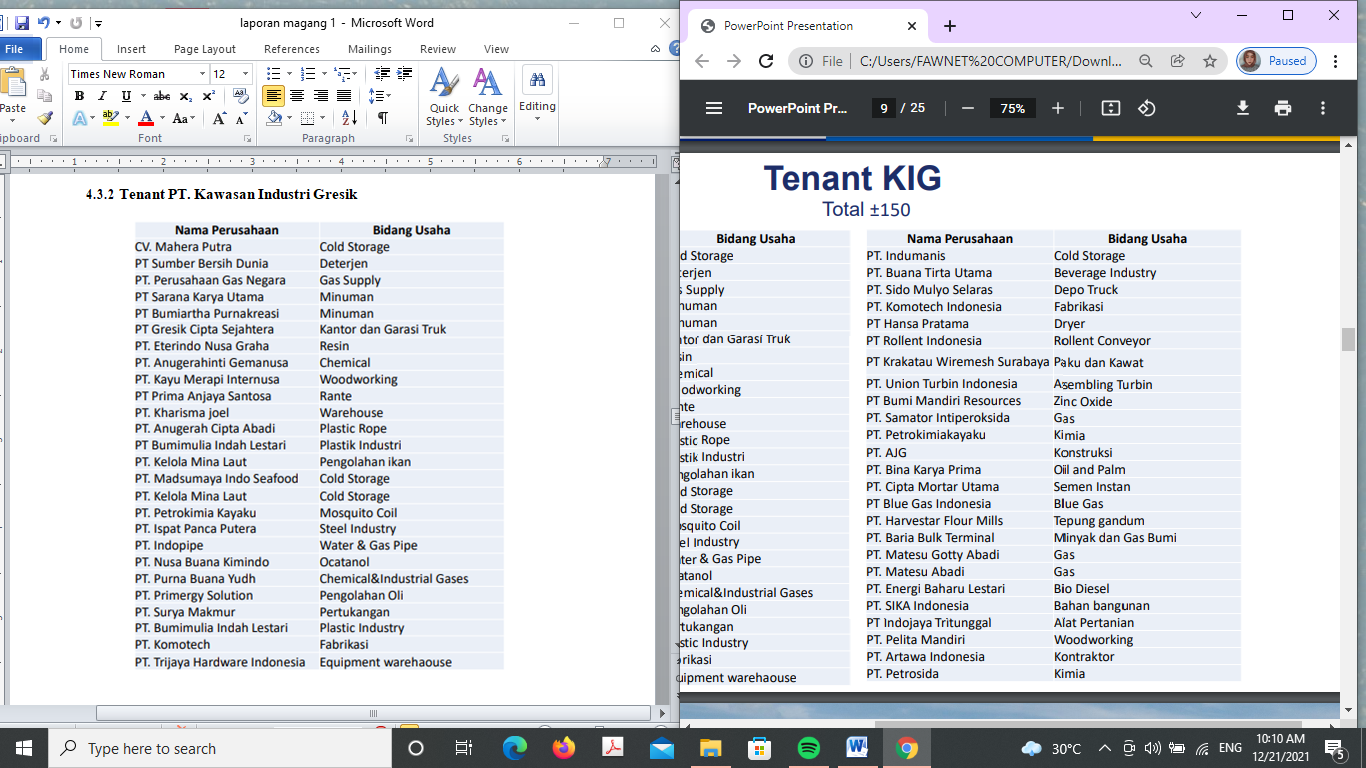 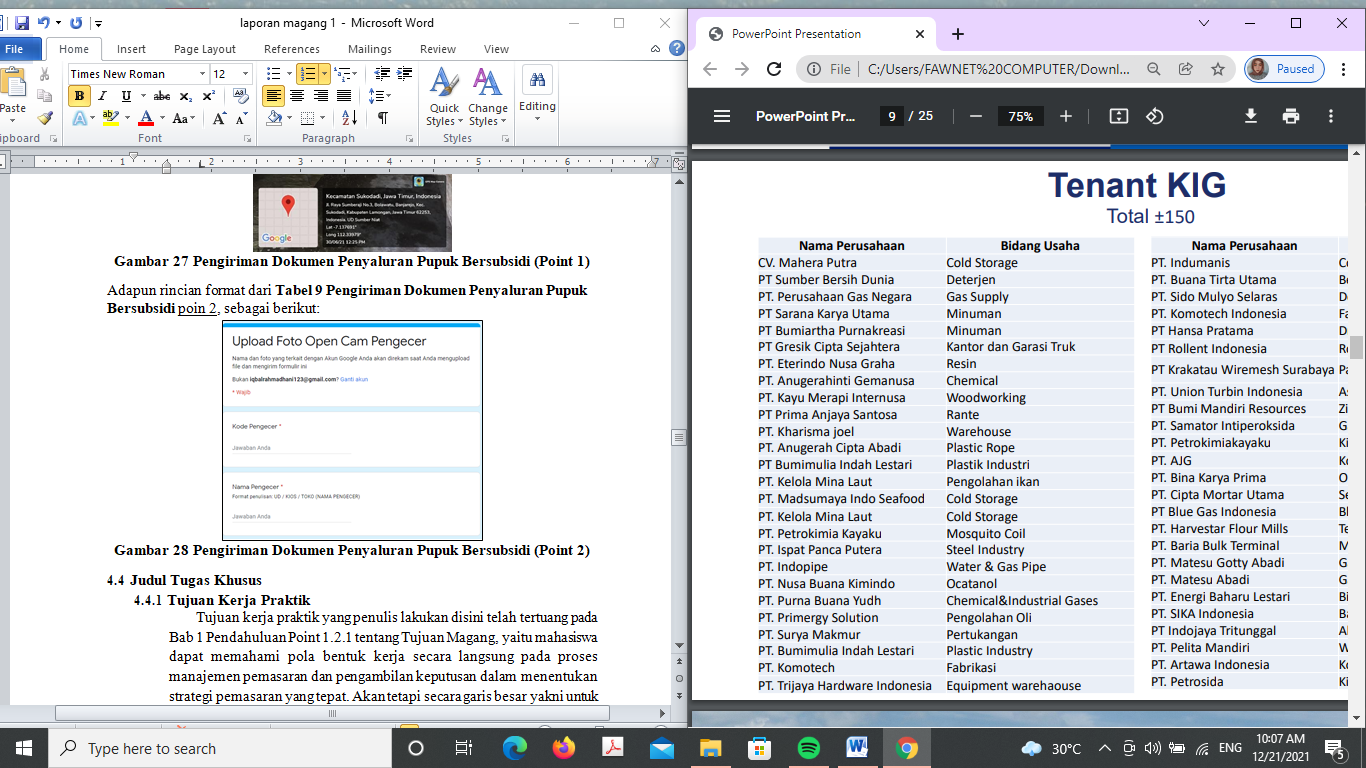 
Gambar 4 Tenant PT. Kawasan Industri GresikJudul Tugas KhususTujuan Kerja PraktikTujuan kerja praktik yang penulis lakukan disini telah tertuang pada Bab 1 Pendahuluan tentang Tujuan Kerja Praktik, yaitu mahasiswa dapat memahami pengaruh motivasi dan lingkungan kerja terhadap kinerja karyawan PT. Kawasan Industri Gresik. Analisis Data dan PembahasanAnalisis DataAnalisis data adalah proses mencari dan merencanakan secara sistematis data yang telah diperoleh dari hasil wawancara, catatan lapangan, dan dokumentasi dengan cara menyusun bagian data ke dalam kategori, menjabarkan ke dalam bagian terkecil, melakukan sintesa, menyusun ke dalam pola, memilah mana yang penting dan yang dapat dipelajari, dan membuat simpulan sehingga bisa mudah untuk dipahami oleh diri sendiri ataupun orang lain (Sugiyono 2017:335). Teknik analisis data yang digunakan dalam penelitian ini adalah dengan reduksi, penyajian data dengan teks, dan penarikan simpulan. Dapat dijabarkan sebagai berikut: 1. Membaca 2. Memahami 3. Menentukan pengaruh motivasi dan lingkungan terhadap kinerja karyawan PT. Kawasan Industri Gresik 4. Menganalisis dan menyajikan data dalam bentuk deskripsiSelama kegiatan analisis berlangsung pada saat penulis melakukan kerja praktik, penulis menggunakan tipe penelitian deskriptif dengan pendekatan kualitatif. Menurut Sugiyono (2018), metode penelitian kualitatif adalah metode penelitian yang digunakan untuk meneliti pada kondisi obyek yang alamiah, dimana peneliti adalah sebagai instrumen kunci, teknik pengumpulan data dilakukan secara triangulasi (gabungan), analisis data bersifat induktif, dan hasil penelitian kualitatif lebih menekankan makna dari pada generalisasi. Sedangkan penelitian deskriptif menurut Sugiyono (2018) adalah penelitian yang dilakukan untuk mengetahui nilai variabel mandiri, baik satu variabel atau lebih (independen) tanpa membuat perbandingan, atau menghubungkan dengan variabel yang lain.Setelah data yang diperoleh, kemudian disajikan mengunakan teknik analisis diskriptif kualitatif, yaitu teknik analisis yang berupa mendiskripsikan atau mengungkapkan karakteristik variabel-variabel yang menjadi fokus peneliti yaitu mengungkapkan hal-hal yang berkaitan dengan implementasi akuntansi lingkungan pada PT. Kawasan Industri GresikPembahasanAdapun pembahasan yang akan penulis jelaskan pada laporan kerja praktik kali ini merupakan proses dari judul yang telah penulis angkat sebagai laporan kerja praktik, yakni “Pengaruh Motivasi dan Lingkungan Kerja Terhadap Kinerja Karyawan pada PT. Kawasan Industri Gresik”.Lingkungan KerjaLingkungan kerja merupakan segala sesuatu yang ada disekitar pekerja dan yang dapat mempengaruhi pekerja dalam menjalankan tugas-tugas yang dibebankan. Lingkungan kerja terdiri dari lingkungan kerja fisik dan non-fisik, yang ada pada pekerja sehinggga tidak dapat dipisahkan, agar pekerja mendapatkan kinerja yang baik.Lingkungan Kerja FisikMerupakan lingkungan kerja yang terdapat disekitar tempat kerja yang dapat mempengaruhi kaaryawan baik secara langsung maupun tidak langsung.Lingkungan Kerja Non-fisikSedangkan lingkungan kerja non-fisik adalah kondisi yang terjadi berkaitan dengan hubungan kerja, baik hubungan kerja dengan atasan maupun dengan rekan kerja, atau depngan bawahan sekaligus.Dapat disimpulkan bahwa lingkungan kerja merupakan segala sesuatu yang ada di sekitar karyawan pada saat karyawan tersebut bekerja, baik fisik maupun non-fisik. Jika lingkungan kerja suportif atau kondusif, maka karyawan juga akan merasa aman dan nyaman dalam bekerja, begitu pula sebaliknya.Motivasi Kerja Motivasi kerja merupakan faktor yang mendorong pekerja untuk melakukan aktivitas, agar pekerjaannya dapat diselesaikan dengan baik dan tepat, motivasi kerja juga menjadi faktor pendorong perilaku seseorang. Motivasi merupakan dorongan terhadap serangkaian proses aktivitas manusia untuk mencapai tujuannya. Jenis motivasi kerja ada dua, yaitu:Motivasi PositifBiasanya terjadi ketika atasan memberikan motivasi kepada bawahan yang normalnya berupa fasilitas, uang, barang, dan lain-lain, kepada karyawan yang bekerja diatas standar, dengan motivasi positif ini semangat pekerja akan meningkat.Motivasi NegatifPada motivasi negatif, pimpinan memberikan motivasi dalam bentuk hukuman bagi pekerja yang ada dibawah standar kinerja, dengan motivasi negatif ini biasanya motivasi para pekerja akan meningkat dalam waktu singkat karena adanya rasa takut akibat hukuman, tetapi dalam jangka waktu panjang akan berakibat kurang baik.Pengaruh Motivasi Terhadap Kinerja Karyawan pada PT. Kawasan Industri GresikPengaruh sendiri merupakan suatu daya yang timbul dari seseorang atau benda, yang ikut membentuk watak, kepercayaan, atau perbuatan seseorang. Sedangkan motivasi kerja merupakan proses internal atau eksternal yang mengakibatkan timbulnya sikap antusiasme dan persistensi dalam melaksanakan kegiatan-kegiatan tertentu. Karyawan yang memiliki motivasi kerja atau telah termotivasi akan membuat kinerjanya meningkat dan akan selalu mengupayakan agar tugasnya cepat terselesaikan. Kinerja karyawan harus ditingkatkan secara berkesinambungan, kinerja karyawan yang memuaskan tentu tidak terlepas dari adanya proses motivasi kerja,  peningkatan kinerja kaaryawan harus selalu diperhatikan agar perusahaan dapat segera mencapai target.Adanya motivasi pekerja dalam keinginan untuk memperoleh penghargaan dan pengakuan juga menjadi faktor dalam memengaruhi motivasi kerja pada PT. Kawasan Industri Gresik, untuk memperoleh status sosial yang tingi dapat membeuat pekerja termotivasi untuk bekerja keras, dan keinginan untuk memperoleh oengakuan dapat meliputi adanya penghargaan yang didaptkan, pimpinan PT. Kawasan Industri Gresik yangadil terhadap karyawan serta kompak dalam perusahaan.Karyawan pada PT. Kawasan Industri Gresik memiliki kepribadian dan sikap yang berbeda-beda. Adanya sikap karyawan yang mendorong diri karyawan agar dapat mencapai kinerja secara maksimal menjadi alasan mengapa karyawan membutuhkan motivasi kerja. Pada PT. Kawasan Industri Gresik,  perusahaan menunjukkan lingkungan kerja yang nyaman, menyenangkan, dan suportif, yang pada kenyataannya hal ini merupakan bentuk dari motivasi yang ditunjukkan oleh sesama karyawan maupun atasan. Hal tersebut memiliki dampak yang positif terhadap kinerja karyawan.Lingkungan kerja yang kurang baik akan dapat melemahkan motivasi kerja yang berdampak pada lemahnya inerja pegawai. Motivasi kerja lain yang terdapat dalam lingkungan kerja PT. Kawasan Industri Gresih adalah adanya punishment and reward, pemutusan hubungan kerja tidak pernah dilakukan oleh PT. Kawasan Industri Gresik, biasanya hanya melalui surat peringatan 1 hingga surat peringatan 3 yang merupakan pemutusan hubungan kerja atau  diberhentikan. Dan apabila karyawan memiliki kinerja yang baik dan memuaskan maka karyawan tersebut akan diberikan reward, yang biasanya berupa kenaikan gaji.Berdasarkan hasil observasi yang penulis lakukan di PT. Kawasan Industri Gresik, karyawan cenderung sangat dekat antar karyawan meskipun ada didalam divisi yang berbeda,  menunjukkan bahwa motivasi berpengaruh signifikan pada kinerja karyawan PT. Kawasan Industri Gresik. Dimana rekan sesama karyawan dan direkur sebagai leader mempunyai peran untuk  memotivasi teman sesama karyawannya dan juga bawahannya.Pengaruh Lingkungan Kerja Terhadap Karyawan pada PT. Kawasan Industri GresikDengan mengambil judul ”Pengaruh Motivasi dan Lingkungan Kerja Terhadap Kinerja Karyawan pada PT. Kawasan Industri Gresik” sebagai dasar penelitian kualitatif pada praktik kerja ( Magang ) dengan Pembimbing lapangan Bapak dirga sebagai anggota staff SDM dan Hukum. Dengan jumlah karyawan di PT.KIG yang menurut penulis cukup sedikit tetapi saling memiliki tanggung jawab terhadap karyawan lain  dan tanggung jawab terhadap investor perusahaan yang cukup banyak, dalam hal tersebut tentunya dibuthkan komukasi dan adanya saling support antar divisi agar dapat terhindar dari adanya miss komunikasi.Lingkungan kerja fisik dan kebersihan  yang terdapat pada kantor PT. Kawasan Industri Gresik dapat dibilang cukup memadai, begitupun dengan fasilitas yang diberikan, hal tersebut secara tidak langsung dalat mempengaruhi karyawan PT. Kawasan Industri Gresik dalam melakukan pekerjaan, karyawan merasa senang dalam bekerja karena fasilitas yang digunakan memadai sehingga akan menimbulkan rasa yang menyenangkan saat menggunakannya.  Adapun jaminan terhadap keamanan yang dapat membuat karyawan PT. Kawasan Industri Gresik merasa aman dan tenang mengenai keselamatan diri sendiri, hal tersebut ,menmbulkan ketenangan yang akan mendorong karyawan dalam bekerja, tata ruang yang mudah dan sesuai dengan divisi juga membuat karyawan merasa nyaman saat bekerja. Bagitupun dengan fasilitas sosial yang disediakan oleh PT. Kawasan Industri Gresik untuk karyawannya, seperti musholla dan fasilitas pengobatan. Lingkungan kerja setiap divisinya hanya di isi oleh 2-3 individu yang dengan adanya hal tersebut maka PT. Kawasan Industri Gresik menuntut setiap karyawan untuk bertanggung jawab atas tugas masing masing karena setiap divisi saling berhubungan untuk mejalankan perusahaan ini, sebagai contoh, apabila ada investor baru ingin melakukan kerjasama berupa sewa lahan maka investor harus mengikuti alur yang telah ditetapkan oleh PT.Kawasan Industri Gresik. Hubungan dengan rekan kerja juga terjalin harmonis tanpa ada saling intrik, huungan yang harmonus dan kekeluargaan merupakan salah satu faktor yang dapat memengaruhi kinerja karyawan dalam bekerja. Menurut Bapak Dirga selaku pembimbing lapangan kami, yang paling penting adalah tanggung jawab dan komunikasi oleh karyawan terhadap pekerjaanya agar terjalin keharmonisan dan kelancancaran dalam bekerja. Dan terciptanya lingkungan kerja yang kondusif dan menyenangkan di PT.Kawasan Industri Gresik, dengan begitu kinerja karyawan akan maksimal.Struktur organisasi di PT.Kawasan Industri Gresik melakukan tanggung jawabnya antar divisi dan tidak adanya tanggung jawab antara atasan dan bawahan dalam setiap divisi, karena struktur divisi PT . Kawasan Industri Gresik langsung terdiri dari anggota-anggota divisi tersebut tanpa adanya ketua divisi. Karyawan PT. Kawasan Industri Gresik langsung bertanggung jawab kepada Manager dan Direktur.Kegiatan Kerja PraktikKegiatan kerja praktik memberikan pengalaman praktis dalam menggunakan aplikasi di teori dan praktik yang ada di lapangan. Kegiatan kerja praktik yang penulis lakukan selama di PT. Kawasan Industri Gresik, antara lain:Pengenalan lingkup kerja PT. Kawasan Industri GresikPengenalan proses Sumber Daya Manusia dan Hukum PT. Kawasan Industri GresikObservasi lingkungan dan pengambilan dataPelaksanaan tugas dari unit kerja bagian Sumber Daya Manusia dan HukumPenulisan laporan kerja praktik.Jadwal Kerja PraktikPenempatan pelaksanaan kegiatan kerja praktik ini dilakukan selama satu bulan tepatnya di bagian Biro Sumber Daya Manusia dan Hukum PT. Kawasan Industri Gresik. Adapun jadwal pelaksanaan kerja praktik dapat dilihat di tabel berikut, berikut adalah jadwal normal sebelum ditetapkan peraturan bekerja dari rumah :Tabel 4 Jadwal Kerja PraktikBAB VPENUTUPKesimpulanDalam pelaksanaan kerja praktik ini penulis mendapatkan banyak sekali pengetahuan mengenai dunia kerja dan pengalaman baru bagaimana menggunakan ilmu yang diajarkan saat perkuliahan khususnya ilmu sumber daya manusia. Selain itu penulis juga mendapatkan pengetahuan tentang mekanisme persewaan atau jual beli lahan (properti) pada PT. Kawasan Industri Gresik beserta alurnya.Selain mengimplementasikan ilmu yang didapat saat belajar dikampus, Kerja praktik  ini juga bertujuan untuk sarana bagi mahasiswa untuk mengenal dunia kerja sekaligus mengenal lingkungan dan kondisi kerja nantinya yang akan dihadapi mahasiswa setelah lulus kuliah.Berdasarkan uraian dalam laporan kerja praktik, maka dapat disimpulkan bahwa dalam dunia kerja diperlukan adanya motivasi kerja oleh diri sendiri maupun rekan kerja akan sangat berdampak terhadap jalannya pekerjaan, serta pentingnya lingkungan kerja yang mendukung agar karyawan tetap nyaman dan terciptanya keharmonisan dalam lingkup kerja. Berdasarkan data yang penulis sajikan diatas pada poin pembahasan dapat disimpulkan bahwa:Berdasarkan hasil observasi dan wawancara di lapangan selama kerja praktik, menunjukkan bahwa semakin tinggi motivasi yang dimiliki oleh karyawan maka akan semakin baik pula kinerja karyawan. Hal itu dapat dibuktikan dari  beberapa jumlah koresponden yang memiliki motivasi yang tinggi juga memiliki hasil kinerja yang baik. Motivasi itu sendiri diperoleh dari diri karyawan maupun motivasi eksternal atau berasal dari lingkungan perusahaan yang mendukung, serta adanya pemberian punishment dan reward bagi karyawan. Motivasi kerja juga erat hubungannya dengan lingkungan kerja. Lingkungan kerja yang baik atau positif akan memberikan dampak yang baik pula bagi kinerja karyawan. PT. Kawasan Industri Gresik memiliki lingkungan kerja yang mengedepankan komunikasi dan tanggung  jawab setiap divisi sehingga menciptakan lingkungan kerja yang nyaman, suportif dan terhindar dari miss komunikasi atau kesalahan-kesalahan yang akan terjadi dalam artian memiliki lingkungan kerja yang positif atau kondusif bagi karyawan.SaranBerdasarkan pengalaman yang telah diperoleh oleh penulis selama melaksanakan kegiatan kerja praktik pada Biro Sumber Daya Manusia dan Hukum PT. Kawasan Industri Gresik, maka disini penulis memberikan saran yang semoga dapat bermanfaat di kemudian hari agar pelaksanaan kerja praktik dapat berjalan lebih baik bagi semua pihak, baik bagi perusahaan PT. Kawasan Industri Gresik atau bagi penulius sendiri. Adapun saran yang dapat penulis berikan yaitu sebagai berikut:Mahasiswa yang akan melakukan kerja praktik diharapkan mempersiapkan hal-hal yang bersangkutan atau yang dibutuhkan saat kerja praktik dengan sebaik-baiknya agar kerja praktik dapat berjalan dengan lancar dan bermanfaat.Untuk PT. Kawasan Industri Gresik diharapkan agar terus mengembangan dan memperhatikan lingkungan kerja yang sudah dibentuk agar tetap nyaman, aman, suportif, dan konsudif, untuk menciptakan hasil kerja karyawan yang lebih baik lagi.Pihak PT. Kawasan Industri Gresik diharapkan mampu mempertahankan dan meiningkatkan kualitas mengenai motivasi dan lingkungan kerjayang ternyata memberikan oengaruh terhadao kinerja karyawan. Diharapkan pihak manajerial dapat sering berkomunikasi agar setiap masukan dan keluhan karyawan da[at tersambaikan dan hubungan mengenai atasan dan bawahan dapat terjalin dengan baik.Beberapa saran di atas diharapkan dapat membantu dalam mengembangkan dan meningkatkan kemajuan perusahaan di masa mendatang. Selain itu, penulis berharap dengan saran tersebut PT. Kawasan Industri Gresik dapat memaksimalkan kinerja perusahaan.DAFTAR PUSTAKANitisemito, Alex S, Manajemen Personalia, (Jakarta : Ghalia Indonesia, 1992) halaman.183 Sedarmayanti, Tata Kerja dan Produktivitas Kerja, (Bandung: Mandar Maju, 2009), halaman.31Surat Keputusan Presiden Republik Indonesia Nomor 41 Tahun 1996 Tentang Kawasan Industri, Bab I, Ketentuan Umum Pasal 1 Ayat 1.	Jenis Industri Berdasarkan Jumlah Tenaga Kerja yang Digunakan, Menurut Badan Pusat Statistik diakses pada 24 Desember 2021.Lincolin Arsyad, Ekonomi Pembangunan (Yogyakarta: UPP STIM YKPN, 2015), halaman. 453.Andreas Rasu, Noortje Marsellianie, Elsje Paulinie, ―Dampak Industri PT.Global Coconut Terhadap Masyarakat di Desa Radey Kecamatan Tenga, Kabupaten Minahasa Selatan. Jurnal Agri- Sosio Eknomi, Vol.13 No.1( Januari 2017). Halaman 100.LAMPIRAN-LAMPIRAN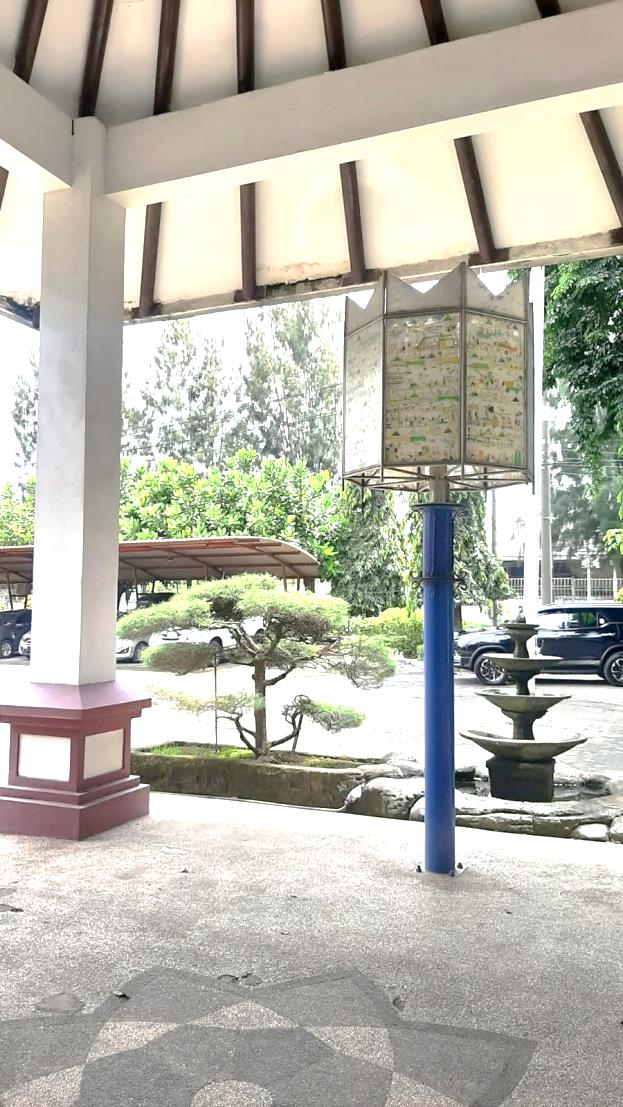 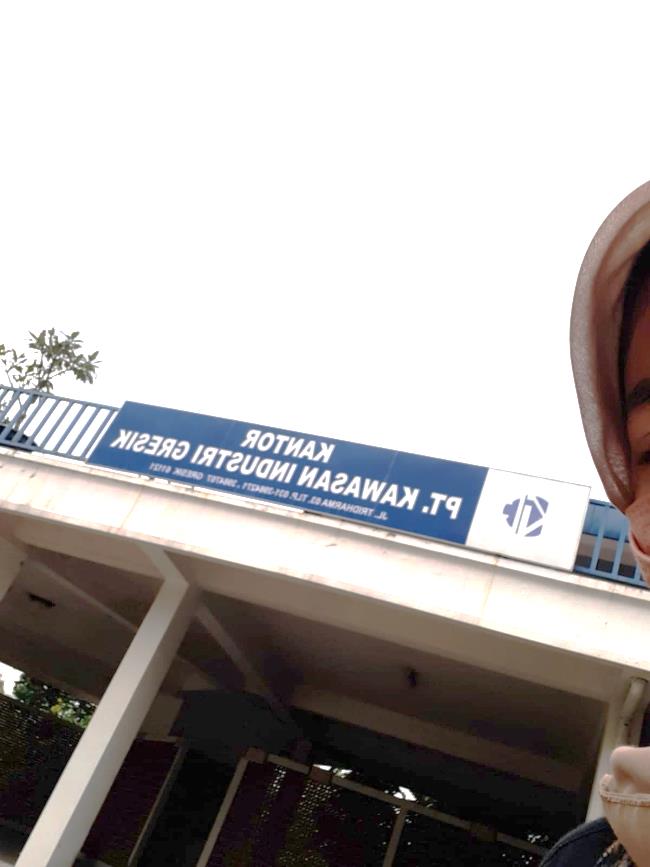 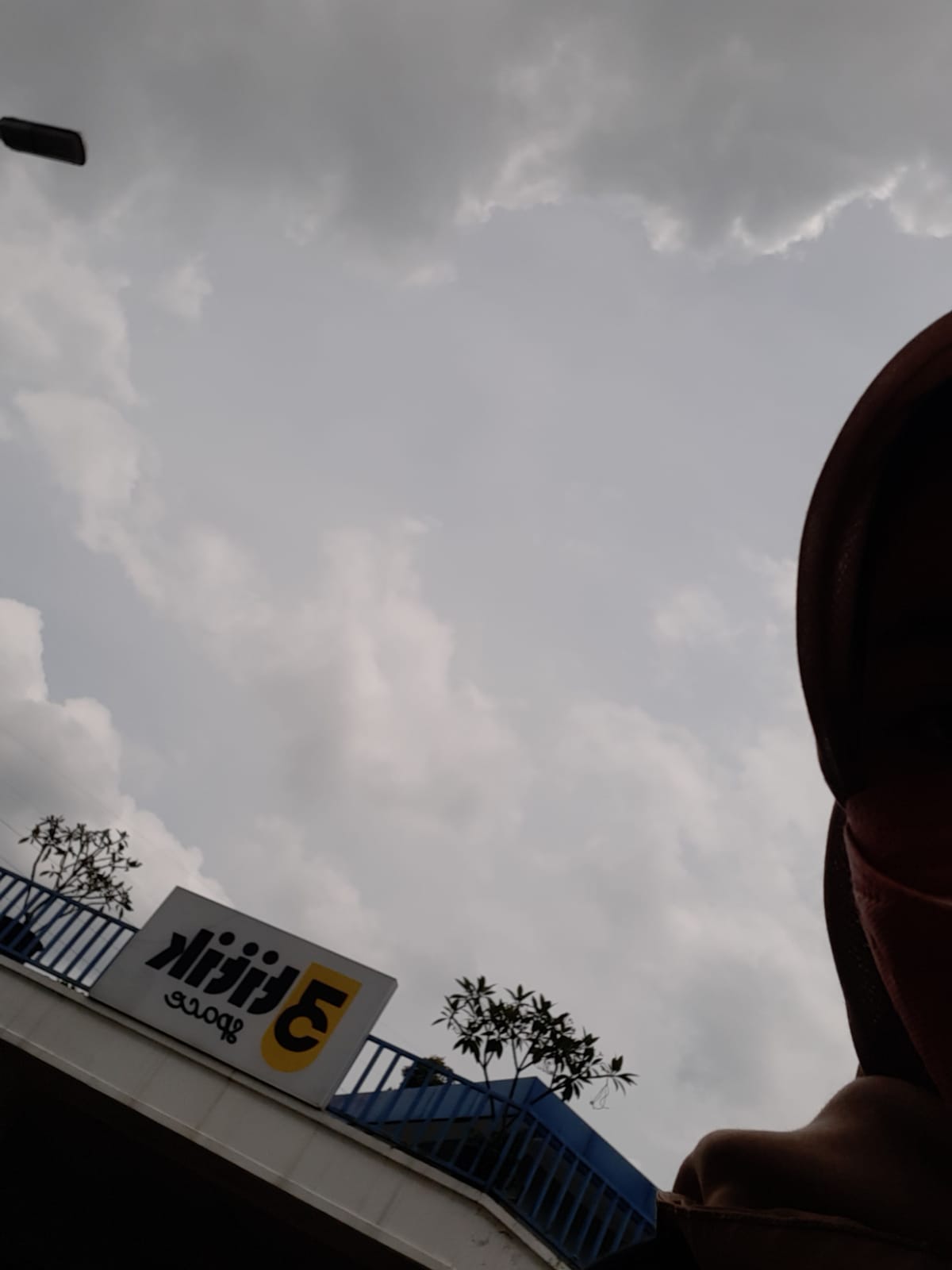 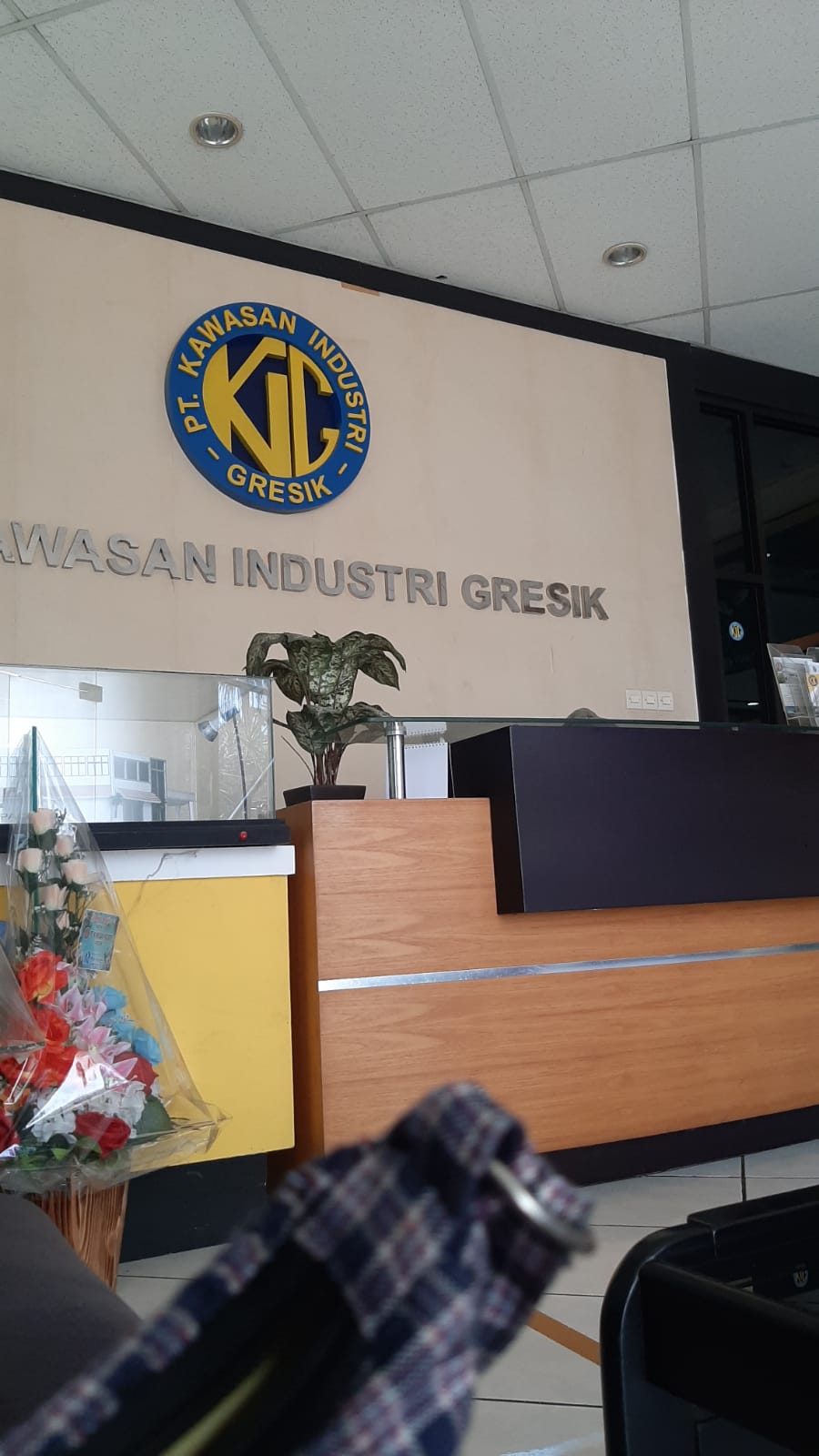 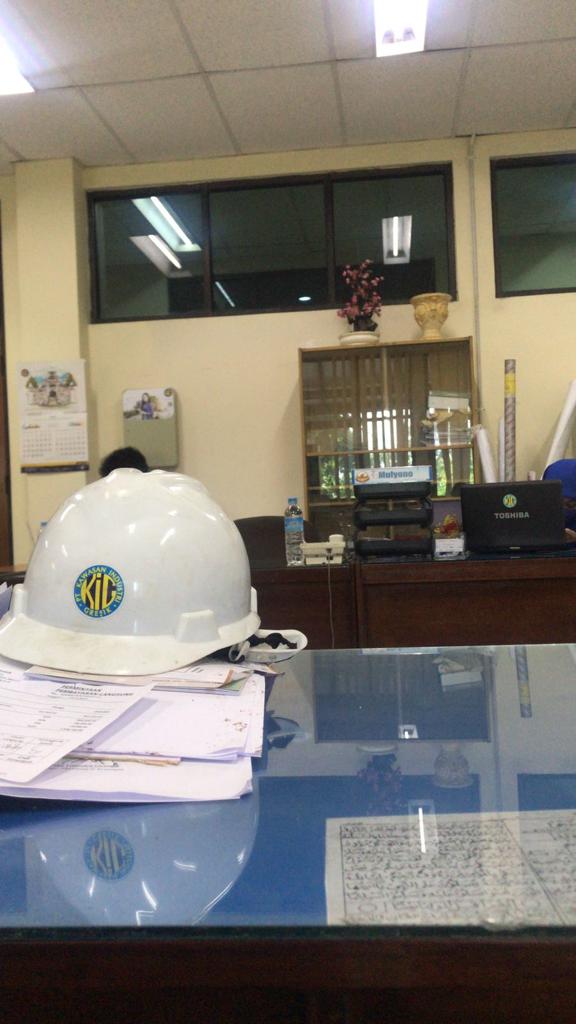 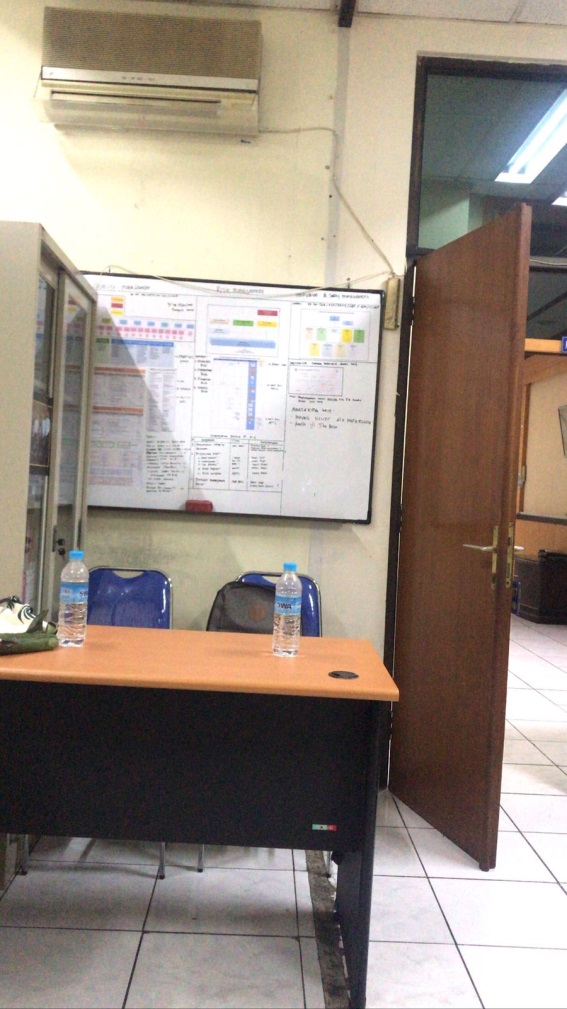 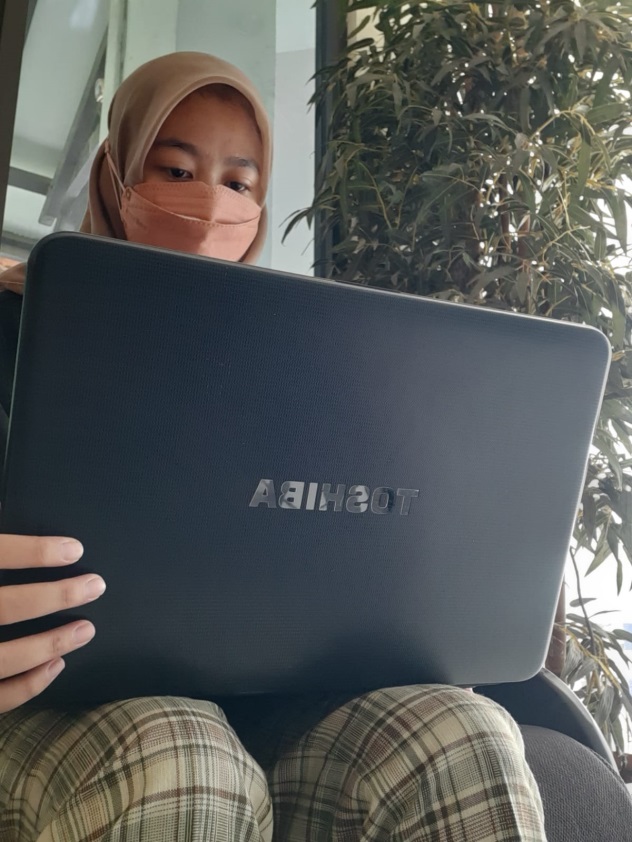 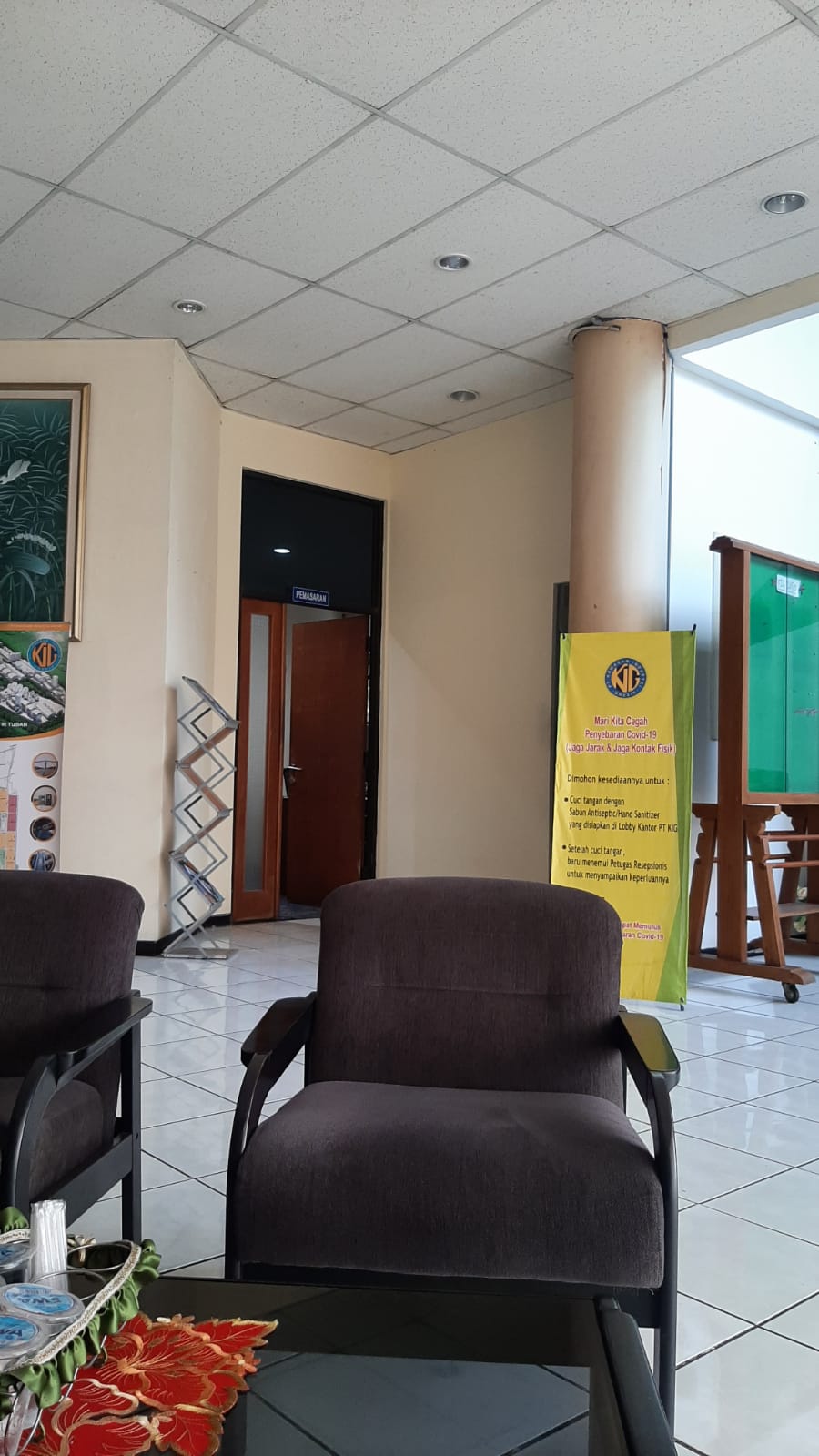 Gambar 6 Ruangan Kerja Praktik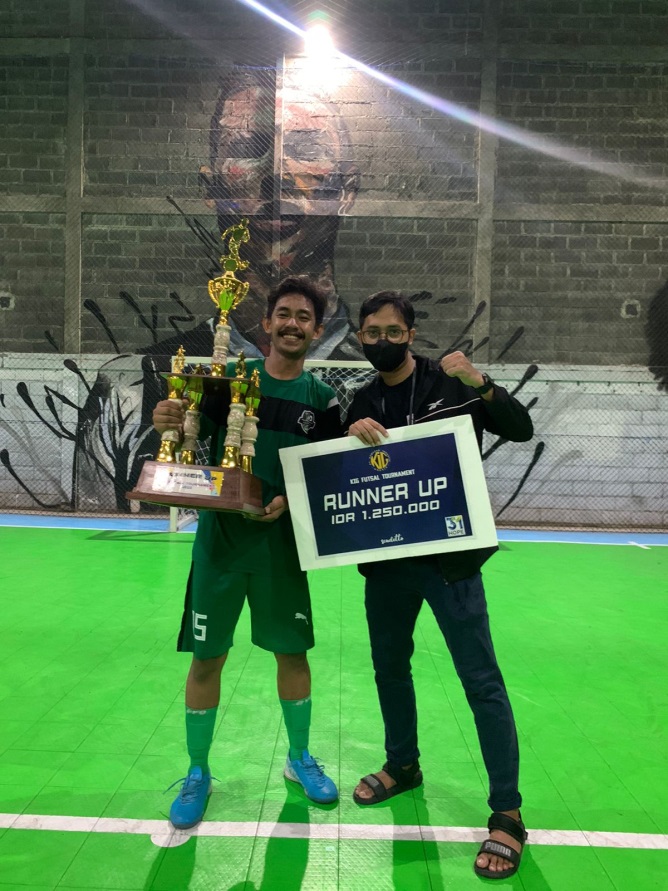 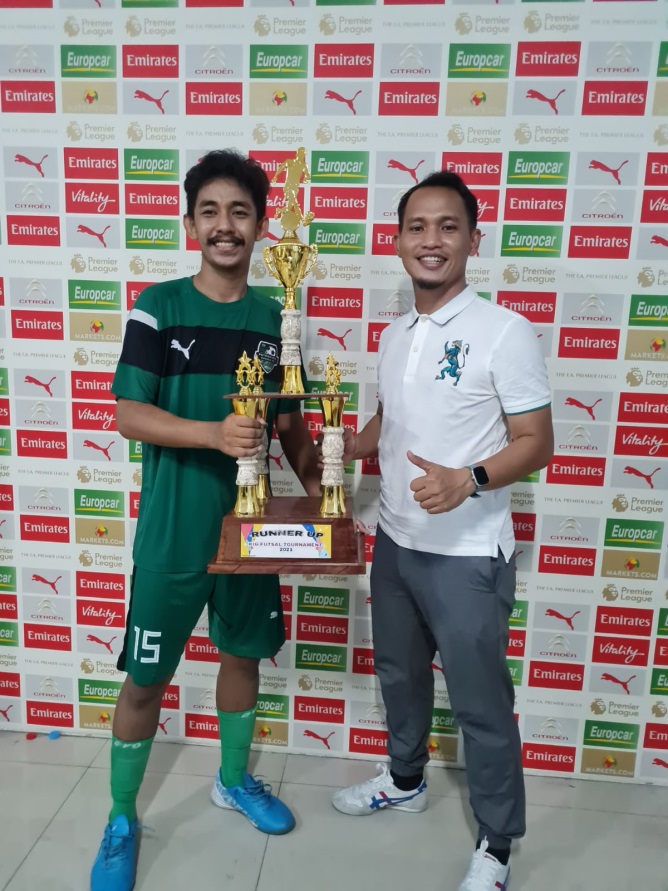 Gambar 7 Dokumentaasi Perlombaan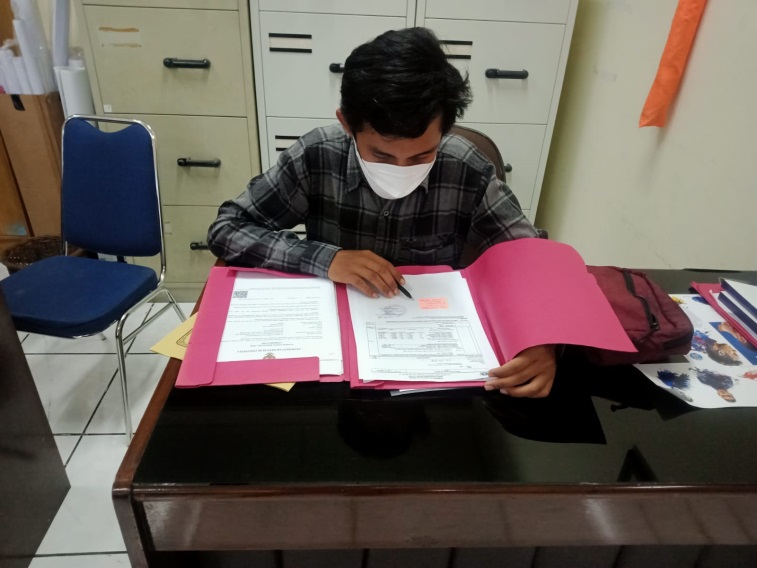 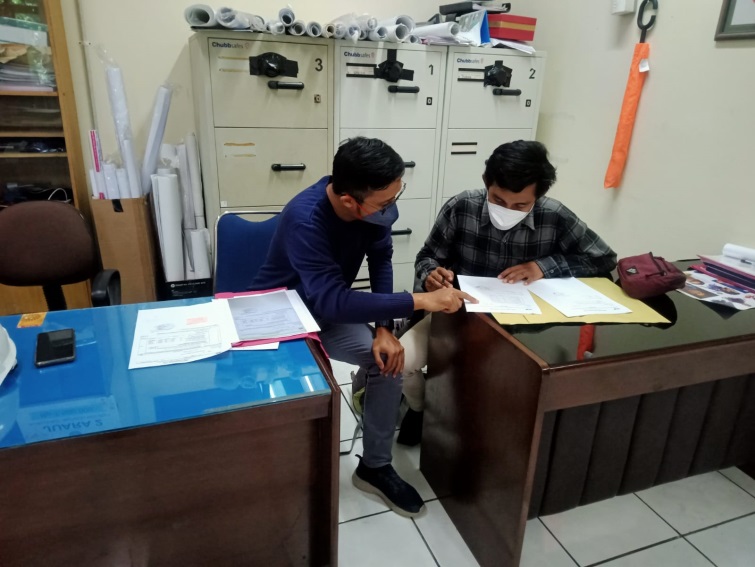 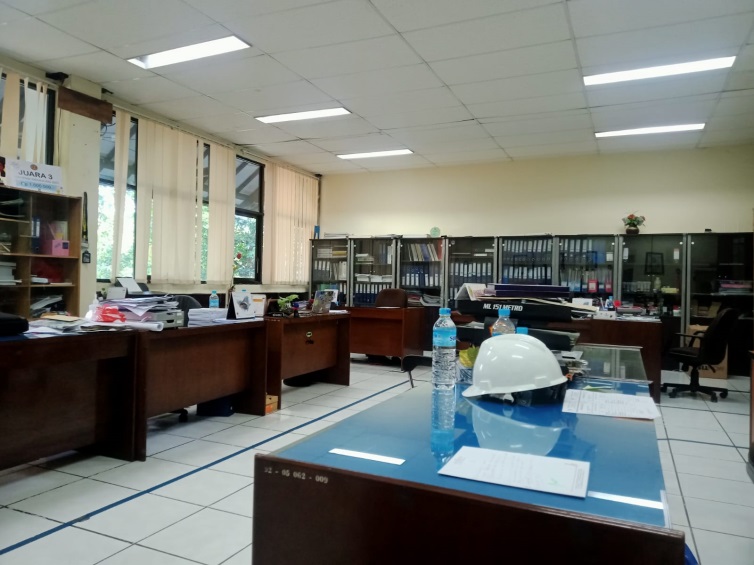 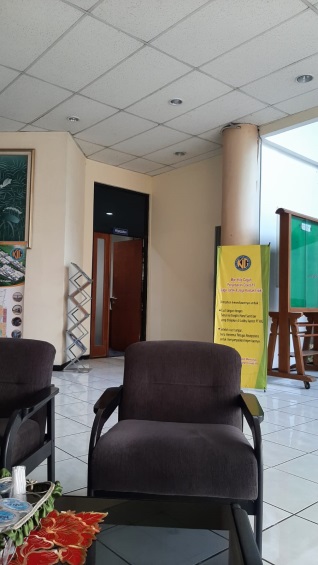 Gambar 8 Lingkungan Kerja Praktik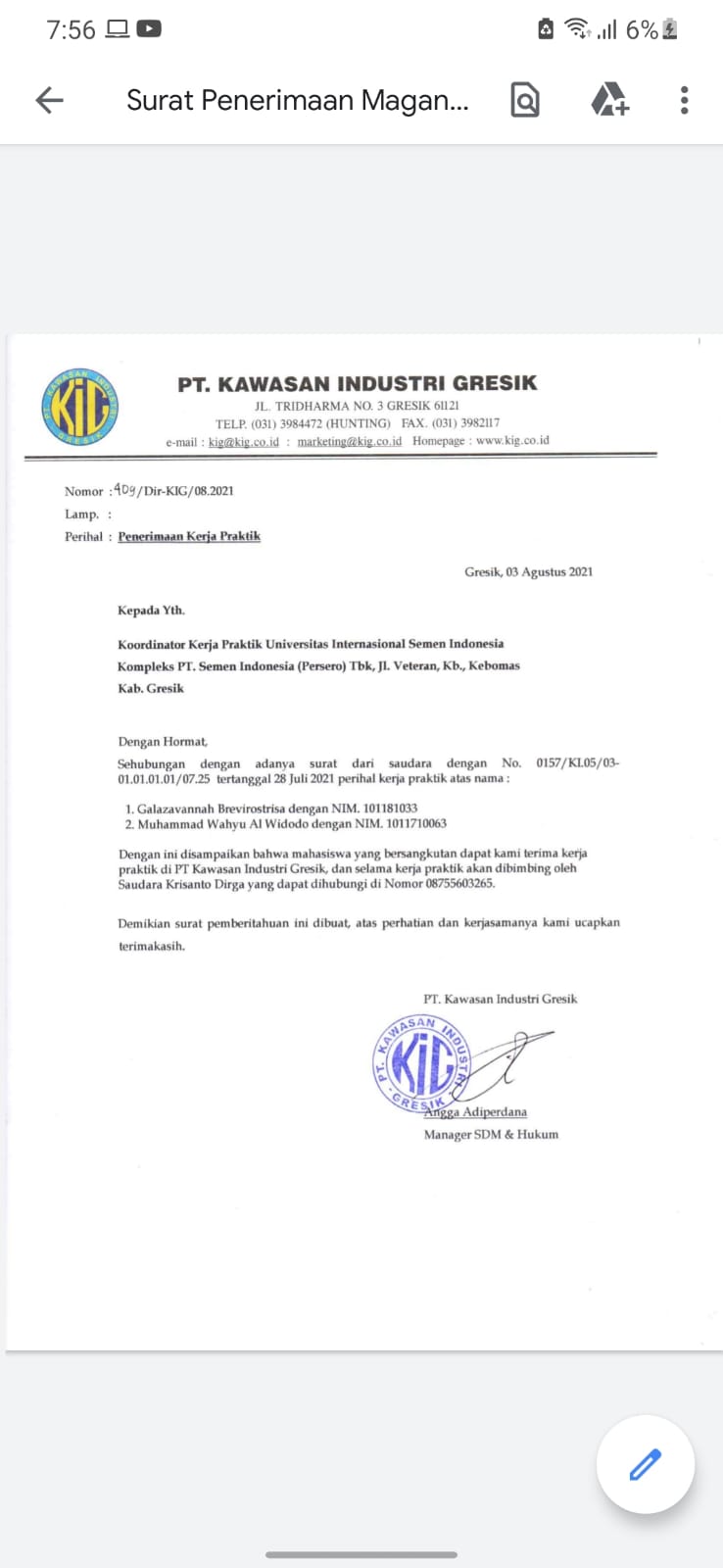 Gambar 9 Surat Penerimaan kerja praktikGambar 10 1. Lembar Kehadiran kerja praktik (Brevi)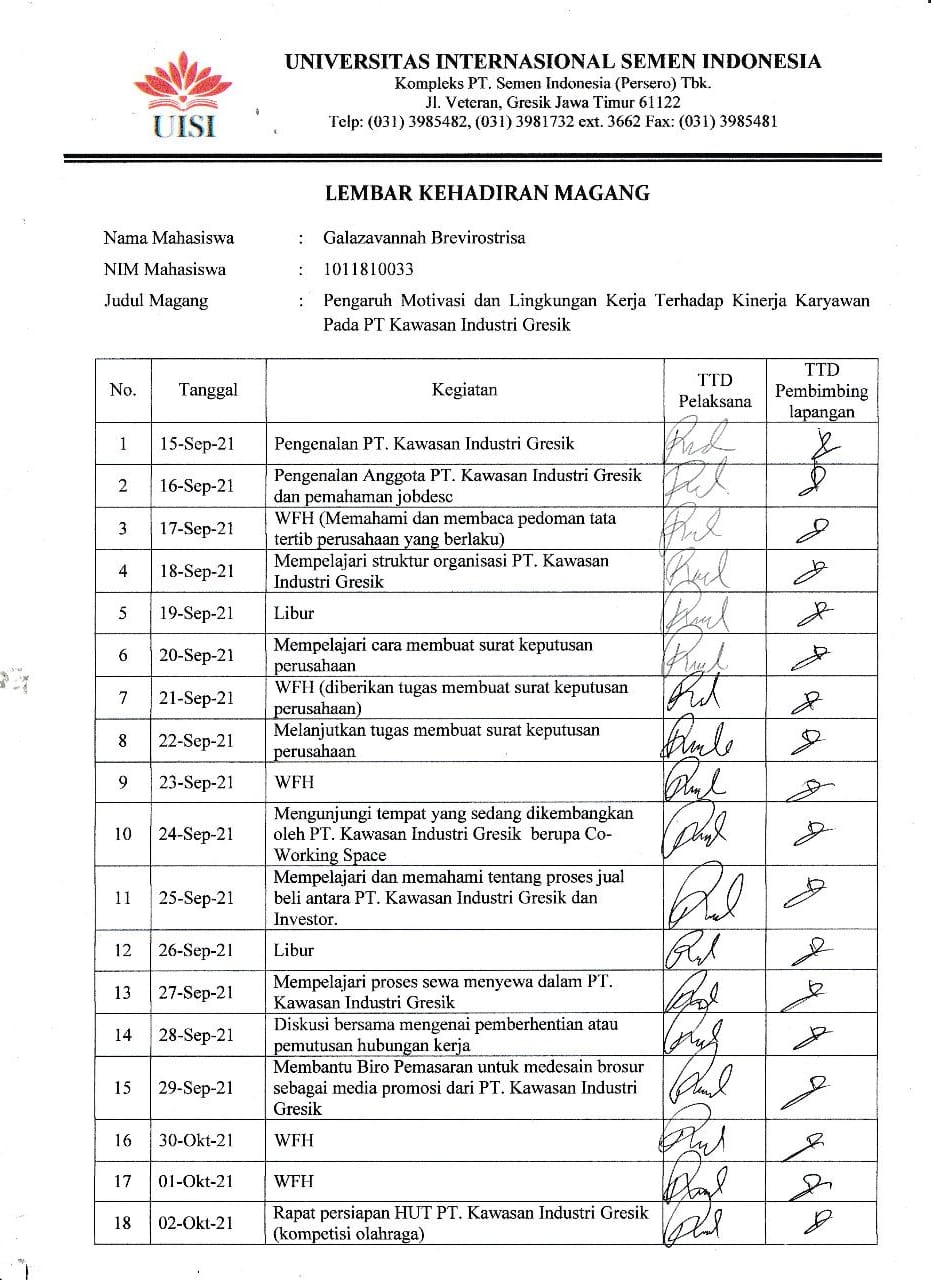 Gambar 11 2. Lembar Kehadiran kerja praktik (Brevi)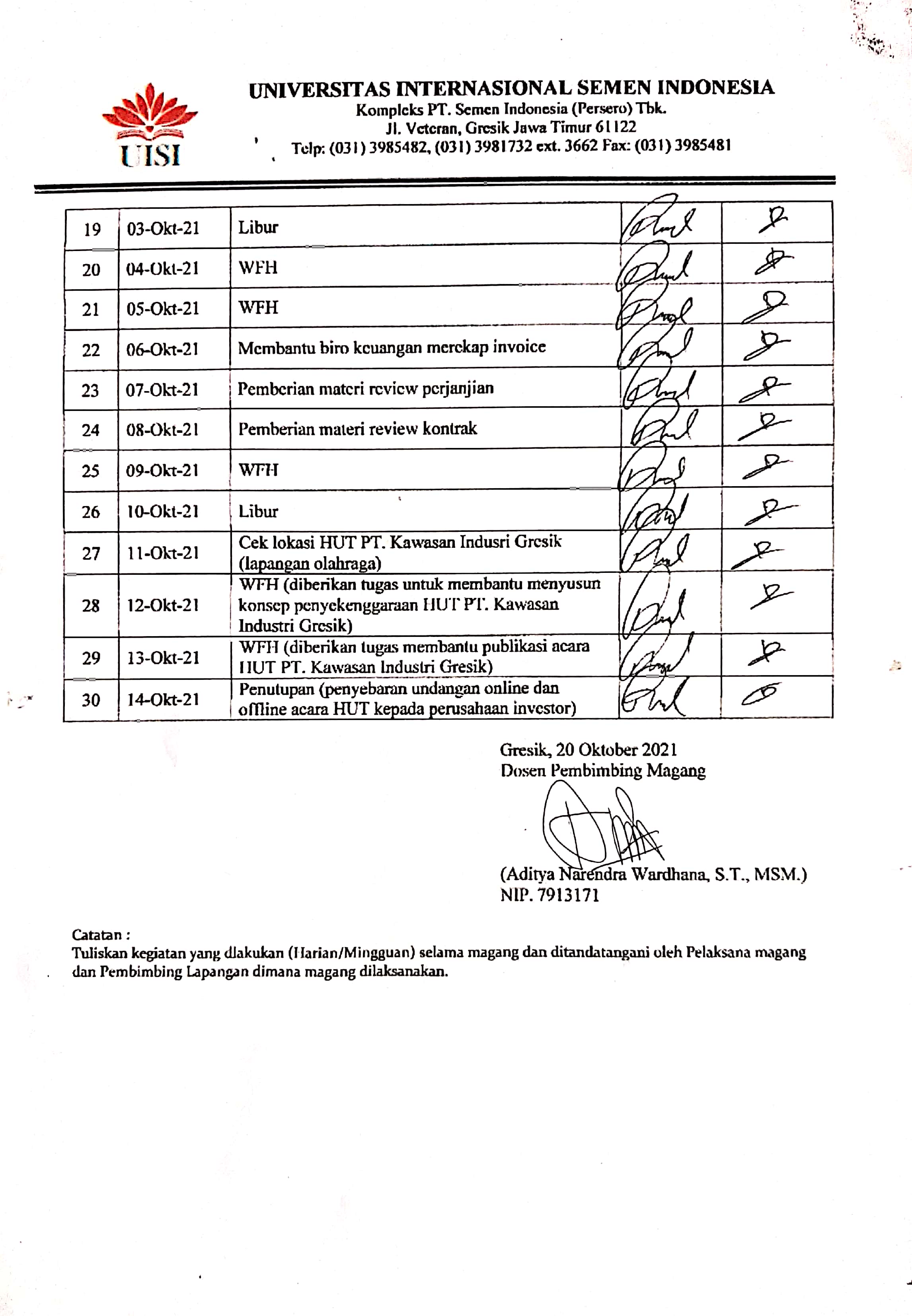 1.Farmasi2.Sabun dan detergent rumah tangga3.Bahan pelapis4.Kosmetik5.Lem/Perekat dan adhesive lainnya6.Tinta (cetak dan tulis)7.Pengolahan karet8.Industri kimia lainnya yang merupakan industri hilir Petrokimia Gresik1.Perkakas (tools) untuk pertanian, industri, dan keperluan rumah tangga2.Perabot dan peralatan rumah tangga dari logam dan metal lain3.Spare part dan peralatan atau tool kit kendaraan 4.Paku, jaring kawat, dan kabel5.Stationary atau alat tulis6.Mesin-mesin7.Perakitan kendaraan dan karoseri8.Elektrik komponen dan peralatan elektronik atau listrik1.Percetakan atau printing dan barang dari kertas/karton lainnya2.Pengolahan kayu/rotan, meubel dan barang dari kayu/rotan/bambu lainnya3.Tekstil, perajutan, garment dan produk tekstil lainnya4.Makanan dan minuman5.Barang dari kulit dan kulit buatan6.Sepatu dan sandal7.Barang dari karet8.Plastik dan barang dari plastik9.Beton dan barang dari beton lainnya10.Komponen bangunan11.Porselen12.Lampu (Lampu pijar dan Lampu tokai)No.Hari KerjaJam MasukJam Pulang1.Senin-Jum'at08.0017.002.Sabtu-MingguLiburLibur